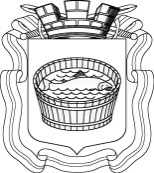 Ленинградская область                           Лужский муниципальный район Совет депутатов Лужского городского поселениячетвертого созываРЕШЕНИЕ           15 декабря  2020 года       №  66 О бюджете муниципального образования Лужское городское поселение на 2021 год и на плановый период 2022 и 2023 годовВ соответствии с Федеральным законом от 06.10.2003 г. № 131-ФЗ          «Об общих принципах организации местного самоуправления в Российской Федерации», руководствуясь Бюджетным кодексом Российской Федерации, Уставом Лужского городского поселения, Совет депутатов Лужского городского поселения РЕШИЛ:1. Основные характеристики местного бюджета Лужского городского поселения на 2021 г. и на плановый период 2022 и 2023 гг. 1.1. Утвердить основные характеристики местного бюджета Лужского городского поселения на 2021 г.:прогнозируемый общий объем доходов местного бюджета Лужского городского поселения на 2021 г. в сумме 332 552 580,00 руб.;общий объем расходов местного бюджета Лужского городского поселения на 2021 г. в сумме 341 398 028,66 руб.;прогнозируемый дефицит местного бюджета Лужского городского поселения на 2021 г. в сумме 8 845 448,66 руб.	1.2. Утвердить основные характеристики местного бюджета Лужского городского поселения на плановый период 2022 и 2023 гг.:прогнозируемый общий объем доходов местного бюджета Лужского городского поселения на 2022 г. в сумме 279 902 763,00 руб. и на 2023 г.            в сумме 286 247 621,00 руб.;общий объем расходов местного бюджета Лужского городского поселения на 2022 г. в сумме 284 767 763,00 руб., в том числе условно утвержденные расходы в сумме 18 199 323,03 руб., и на 2023 г. в сумме 290 670 321,00 руб., в том числе условно утвержденные расходы в сумме 18 734 819,82 руб.;прогнозируемый дефицит местного бюджета Лужского городского поселения на 2022 г. в сумме 4 865 000,00 руб. и на 2023 г. в сумме  4 422 700,00 руб. 	2. Доходы местного бюджета Лужского городского поселения 	2.1. Утвердить прогнозируемые поступления налоговых, неналоговых доходов и безвозмездных поступлений в местный бюджет Лужского городского поселения по кодам видов доходов на 2021 г. и на плановый период 2022           и 2023 гг. согласно приложению 1.	2.2. Утвердить объем межбюджетных трансфертов, получаемых из других бюджетов бюджетной системы Российской Федерации на 2021 г. и на плановый период 2022 и 2023 гг. согласно приложению 2.	2.3. Утвердить перечень и коды главных администраторов доходов местного бюджета Лужского городского поселения согласно приложению 3.	2.4. Утвердить перечень и коды федеральных органов исполнительной власти – главных администраторов доходов местного бюджета Лужского городского поселения согласно приложению 4.2.5. Установить, что 25 процентов прибыли муниципальных унитарных предприятий Лужского городского поселения, остающейся после уплаты налогов и иных обязательных платежей, зачисляются в местный бюджет Лужского городского поселения.	3. Бюджетные ассигнования местного бюджета Лужского городского поселения 	3.1. Утвердить:распределение бюджетных ассигнований по целевым статьям (муниципальным программам Лужского городского поселения и непрограммным направлениям деятельности), группам видов расходов, разделам и подразделам классификации расходов бюджетов на 2021 г. и на плановый период 2022 и 2023 гг. согласно приложению 5;распределение бюджетных ассигнований по разделам и подразделам классификации расходов бюджетов на 2021 г. и на плановый период 2022 и 2023 гг. согласно приложению 6;ведомственную структуру расходов местного бюджета Лужского городского поселения на 2021 г. и на плановый период 2022 и 2023 гг. согласно приложению 7.	3.2. Утвердить объем бюджетных ассигнований муниципального дорожного фонда Лужского городского поселения:на 2021 г. в сумме 51 821 900,00 руб.;на 2022 г. в сумме 39 427 500,00 руб.;на 2023 г. в сумме 39 229 500,00 руб.	3.3. Утвердить резервный фонд администрации Лужского муниципального района Ленинградской области, исполняющей полномочия администрации Лужского городского поселения (далее по тексту – администрация Лужского муниципального района):на 2021 г. в сумме 550 000,00 руб.;на 2022 г. в сумме 550 000,00 руб.;на 2023 г. в сумме 550 000,00 руб. 	3.4. Установить, что средства резервного фонда администрации Лужского муниципального района распределяются в соответствии с правовыми актами администрации Лужского муниципального района.	3.5. Установить, что в порядках, установленных нормативными правовыми актами администрации Лужского муниципального района, предоставляются субсидии юридическим лицам (кроме некоммерческих организаций), индивидуальным предпринимателям, физическим лицам – производителям товаров, работ, услуг, в случаях, установленных настоящим решением, а именно в рамках непрограммных расходов:субсидии на компенсацию выпадающих доходов организациям, предоставляющим населению банные услуги по тарифам, не обеспечивающим возмещение издержек.	3.6. Установить, что в соответствии с пунктом 8 статьи 217 Бюджетного кодекса Российской Федерации и статьей 30 Положения о бюджетном процессе в муниципальном образовании Лужское городское поселение Лужского муниципального района Ленинградской области, утвержденного решением Совета депутатов Лужского городского поселения от 27.08.2019 № 263, в ходе исполнения настоящего решения изменения в сводную бюджетную роспись местного бюджета Лужского городского поселения вносятся по следующим основаниям, связанным с особенностями исполнения местного бюджета Лужского городского поселения, без внесения изменений в настоящее решение:в случаях образования, переименования, реорганизации, ликвидации органов местного самоуправления, перераспределения их полномочий, а также проведения иных мероприятий по совершенствованию структуры органов местного самоуправления, в пределах общего объема средств, предусмотренных настоящим решением на обеспечение их деятельности;в случаях перераспределение бюджетных ассигнований между разделами, подразделами, целевыми статьями, видами расходов классификации расходов бюджетов в пределах общего объема бюджетных ассигнований, предусмотренных настоящим решением главному распорядителю бюджетных средств местного бюджета Лужского городского поселения, в случае создания (реорганизации) муниципального учреждения;в случаях распределения средств целевых межбюджетных трансфертов из федерального и областного бюджета, бюджета Лужского муниципального района Ленинградской области на осуществление отдельных целевых расходов на основании федеральных, областных законов и (или) правовых актов Правительства Российской Федерации, Правительства Ленинградской области, муниципальных правовых актов органов местного самоуправления Лужского муниципального района, а также заключенных соглашений;в случаях распределения средств целевых межбюджетных трансфертов из федерального и областного бюджета на финансовое обеспечение дорожной деятельности, а также получения безвозмездных поступлений от физических и юридических лиц на финансовое обеспечение дорожной деятельности, приводящих к изменению бюджетных ассигнований дорожного фонда Лужского городского поселения;в случаях увеличения бюджетных ассигнований 2021 г. на оплату заключенных муниципальных контрактов на поставку товаров, выполнение работ, оказание услуг, подлежавших в соответствии с условиями этих муниципальных контрактов оплате в 2020 году, в объеме, не превышающем остатка не использованных на 1 января 2021 года бюджетных ассигнований на исполнение указанных муниципальных контрактов, приводящего к изменению бюджетных ассигнований дорожного фонда Лужского городского поселения;в случаях перераспределения бюджетных ассигнований между разделами, подразделами, целевыми статьями и видами расходов классификации расходов бюджетов на сумму, необходимую для выполнения условий софинансирования, установленных для получения субсидий и иных межбюджетных трансфертов, предоставляемых местному бюджету Лужского городского поселения из федерального и областного бюджета, в пределах объема бюджетных ассигнований, предусмотренных по соответствующей муниципальной программе Лужского городского поселения;в случаях перераспределения бюджетных ассигнований между разделами, подразделами, видами расходов классификации расходов бюджетов в целях выполнения условий соглашений по предоставлению субсидий и иных межбюджетных трансфертов из федерального и областного бюджета в пределах общего объема бюджетных ассигнований, предусмотренных настоящим решением главному распорядителю бюджетных средств местного бюджета Лужского городского поселения;в случаях перераспределения бюджетных ассигнований между главными распорядителями бюджетных средств местного бюджета Лужского городского поселения, разделами, подразделами, целевыми статьями, видами расходов классификации расходов бюджетов в пределах общего объема средств, предусмотренных настоящим решением для финансирования муниципальной программы Лужского городского поселения, после внесения изменений в указанную муниципальную программу;в случаях внесения Министерством финансов Российской Федерации изменений в Порядок формирования и применения кодов бюджетной классификации Российской Федерации в части отражения расходов по кодам разделов, подразделов, целевых статей, видов расходов классификации расходов бюджетов, а также приведения в соответствие с разъяснениями Министерства финансов Российской Федерации по применению бюджетной классификации Российской Федерации;в случаях перераспределения бюджетных ассигнований между разделами, подразделами, целевыми статьями, видами расходов классификации расходов бюджетов в пределах общего объема бюджетных ассигнований, предусмотренных настоящим решением главному распорядителю бюджетных средств местного бюджета Лужского городского поселения, на сумму денежных взысканий (штрафов) за нарушение условий договоров (соглашений) о предоставлении субсидий бюджетам муниципальных образований из областного бюджета, подлежащую возврату в областной бюджет;в случаях перераспределения бюджетных ассигнований между разделами, подразделами, целевыми статьями и видами расходов классификации расходов бюджетов на сумму, необходимую для уплаты штрафов (в том числе административных), пеней (в том числе за несвоевременную уплату налогов и сборов) на основании актов уполномоченных органов и должностных лиц по делам об административных правонарушениях, в пределах общего объема бюджетных ассигнований, предусмотренных главному распорядителю бюджетных средств местного бюджета Лужского городского поселения в текущем финансовом году;в случаях перераспределения бюджетных ассигнований между разделами, подразделами, целевыми статьями и видами расходов классификации расходов бюджетов на сумму, необходимую для уплаты налогов и иных обязательных платежей в бюджеты бюджетной системы Российской Федерации органами местного самоуправления и казенными учреждениями, в пределах общего объема бюджетных ассигнований, предусмотренных главному распорядителю средств местного бюджета Лужского городского поселения в текущем финансовом году.4. Особенности установления отдельных расходных обязательств и использования бюджетных ассигнований на обеспечение деятельности органов местного самоуправления Лужского городского поселения и муниципальных учреждений Лужского городского поселения	4.1. Установить, что для расчета должностных окладов (окладов) работников муниципальных учреждений Лужского городского поселения за календарный месяц, в порядке, установленном муниципальными правовыми актами в сфере оплаты труда работников муниципальных учреждений Лужского городского поселения, с 1 января 2021 года применяется расчетная величина в размере 9 940 руб., с 1 сентября 2021 года – в размере 10 340 руб.4.2. Утвердить размер индексации месячных должностных окладов работников, замещающих должности, не являющиеся должностями муниципальной гражданской службы, в 1,04 раза с 1 сентября 2021 года.        4.3. Утвердить размер индексации пенсии за выслугу лет муниципальным служащим в 1,04 раза с 1 сентября 2021 года.4.4. Утвердить расходы на обеспечение деятельности Совета депутатов Лужского городского поселения:на 2021 г. в сумме 2 047 922,74 руб.;на 2022 г. в сумме 2 093 587,69 руб.;на 2023 г. в сумме 2 141 079,23 руб.5. Межбюджетные трансферты        5.1. Утвердить формы, цели и объем межбюджетных трансфертов, предоставляемых бюджету Лужского муниципального района Ленинградской области на 2021 г. и на плановый период 2022 и 2023 гг. в соответствии с приложением 8.5.2. Утвердить методику и расчет межбюджетных трансфертов, предоставляемых из местного бюджета Лужского городского поселения в бюджет Лужского муниципального района Ленинградской области на исполнение переданных полномочий по осуществлению внешнего муниципального финансового контроля согласно приложению 9.	6. Муниципальный внутренний долг Лужского городского поселения. Муниципальные внутренние заимствования Лужского городского поселения	6.1. Утвердить верхний предел муниципального внутреннего долга Лужского городского поселения:на 1 января 2022 года в сумме 10 876 192,00 руб., в том числе муниципальные гарантии Лужского городского поселения 0,00 руб.;на 1 января 2023 года в сумме 8 157 144,00 руб., в том числе муниципальные гарантии Лужского городского поселения 0,00 руб.;на 1 января 2024 года в сумме 5 438 096,00 руб., в том числе муниципальные гарантии Лужского городского поселения 0,00 руб.	6.2. Утвердить Программу муниципальных внутренних заимствований Лужского городского поселения на 2021 г. и на плановый период 2022 и 2023 гг. согласно приложению 10.	6.3. Утвердить объем расходов на обслуживание муниципального долга Лужского городского поселения на 2021 г. в сумме 14 049,66 руб., на 2022 г. в сумме 11 330,61 руб., на 2023 г. в сумме 8 611,56 руб.	6.4. Предоставить право осуществления муниципальных внутренних заимствований от имени муниципального образования Лужское городское поселение Лужского муниципального района Ленинградской области в 2021-2023 гг. администрации Лужского муниципального района в порядке, установленном бюджетным законодательством Российской Федерации, и в соответствии с Программой муниципальных внутренних заимствований Лужского городского поселения на 2021 г. и на плановый период 2022 и 2023 гг. с учетом предельной величины муниципального долга Лужского городского поселения.	6.5. Установить, что привлекаемые в 2021-2023 гг. заемные средства направляются на финансирование дефицита местного бюджета Лужского городского поселения, на покрытие временных кассовых разрывов, возникающих при исполнении местного бюджета, а также для погашения муниципального долга Лужского городского поселения, если иное не предусмотрено федеральным законодательством.	7. Бюджетные инвестиции в объекты муниципальной собственности Лужского городского поселения	7.1. Утвердить бюджетные инвестиции в объекты муниципальной собственности Лужского городского поселения, в том числе:на оказание поддержки гражданам, пострадавшим в результате пожара муниципального жилищного фондана 2021 г. в сумме 283 398,30 руб.;на 2022 г. в сумме 283 398,30 руб.;на 2023 г. в сумме 283 398,30 руб.на строительство объектов газификации (в том числе проектно-изыскательские работы) собственности муниципальных образований    на 2021 г. в сумме 7 427 220,00 руб.;на 2022 г. в сумме 3 942 060,00 руб.;на 2023 г. в сумме 3 864 060,00 руб.на обеспечение устойчивого сокращения непригодного для проживания жилого фондана 2021 г. в сумме 4 105 578,59 руб.;на 2022 г. в сумме 5 285 888,61 руб.;на 2023 г. в сумме 5 897 785,08 руб.       7.2. Бюджетные ассигнования на осуществление бюджетных инвестиций в объекты муниципальной собственности Лужского городского поселения отражаются в составе ведомственной структуры расходов местного бюджета по муниципальным программам и непрограммным расходам по соответствующим кодам бюджетной классификации. 	8. Источники внутреннего финансирования дефицита местного бюджета Лужского городского поселения8.1.	Утвердить источники внутреннего финансирования дефицита местного бюджета Лужского городского поселения на 2021 г. и на плановый период 2022 и 2023 гг. согласно приложению 11.8.2.	Утвердить перечень главных администраторов источников внутреннего финансирования дефицита местного бюджета Лужского городского поселения согласно приложению 12.9. Настоящее решение вступает в силу с 1 января 2021 года после  официального  опубликования.Глава Лужского городского поселения,исполняющий полномочия председателя Совета депутатов	                                                                              В.А. Голуб УТВЕРЖДЕНЫрешением Совета депутатов Лужского городского поселенияот 15.12.2020 г. № 66 (приложение 1)Прогнозируемые поступления налоговых, неналоговых доходов и безвозмездных поступлений в местный бюджет Лужского городского поселения по кодам видов доходов на 2021 год и на плановый период 2022 и 2023 годовУТВЕРЖДЕНрешением Совета депутатов Лужского городского поселенияот 15.12.2020 г. № 66 (приложение 2)Объем межбюджетных трансфертов, получаемых из других бюджетов бюджетной системы Российской Федерации на 2021 год и на плановый период 2022 и 2023 годов                                                                              УТВЕРЖДЕНЫрешением Совета депутатовЛужского городского поселенияот  15.12.2020 года № 66(приложение 3)Перечень и коды главных администраторов доходов местного бюджетаЛужского городского поселения                                                                               УТВЕРЖДЕНЫрешением Совета депутатовЛужского городского поселенияот  15.12.2020 года № 66(приложение 4)Перечень и коды федеральных органов исполнительной власти – главных администраторов доходов местного бюджетаЛужского городского поселения УТВЕРЖДЕНОрешением Совета депутатов Лужского городского поселенияот 15.12.2020 г. № 66 (приложение 5)Распределение бюджетных ассигнований по целевым статьям (муниципальным программам Лужского городского поселения и непрограммным направлениям деятельности), группам видов расходов, разделам и подразделам классификации расходов бюджетов на 2021 год и на плановый период 2022 и 2023 годовУТВЕРЖДЕНОрешением Совета депутатов Лужского городского поселенияот 15.12.2020 г. № 66 (приложение 6)Распределение бюджетных ассигнований по разделам и подразделам классификации расходов бюджетов на 2021 год и на плановый период 2022 и 2023 годовУТВЕРЖДЕНАрешением Совета депутатов Лужского городского поселенияот 15.12.2020 г. № 66 (приложение 7)Ведомственная структура расходов местного бюджета Лужского городского поселения на 2021 год и на плановый период 2022 и 2023 годовУТВЕРЖДЕНЫ 
      решением Совета депутатов Лужского городского поселения от    15.12.2020 года № 66 (приложение 8)  Формы, цели и объем межбюджетных трансфертов, предоставляемых бюджету Лужского муниципального района Ленинградской области
на 2021 год и на плановый период 2022 и 2023 годовУТВЕРЖДЕНАрешением Совета депутатов Лужского городского поселенияот  15.12.2020 года № 66(приложение 9) Методика и расчет межбюджетных трансфертов, предоставляемых из местного бюджета Лужского городского поселенияв бюджет Лужского муниципального района Ленинградской области на исполнение переданных полномочий по осуществлению внешнего муниципального финансового контроля 1. Общие положения1.1. Методика и расчет межбюджетных трансфертов, предоставляемых из местного бюджета Лужского городского поселения в бюджет Лужского муниципального района Ленинградской области на исполнение переданных полномочий по осуществлению внешнего муниципального финансового контроля разработана в соответствии со статьей 142.5 Бюджетного кодекса Российской Федерации, Федеральным законом от 06.10.2003 № 131-ФЗ «Об общих принципах организации местного самоуправления в Российской Федерации».1.2. Межбюджетные трансферты предоставляются в виде иных межбюджетных трансфертов из местного бюджета Лужского городского поселения в бюджет Лужского муниципального района Ленинградской области.2. Цели и условия предоставления межбюджетных трансфертов2.1. Межбюджетные трансферты из местного бюджета Лужского городского поселения в бюджет Лужского муниципального района Ленинградской области предоставляются в соответствии с заключенными соглашениями с органами местного самоуправления Лужского муниципального района о передаче осуществления части полномочий по решению вопросов местного значения, содержащим следующие положения (далее соглашение):-сведения об объеме иных межбюджетных трансфертов, предоставляемых бюджету Лужского муниципального района Ленинградской области;-целевое назначение иных межбюджетных трансфертов;-порядок и сроки перечисления иных межбюджетных трансфертов;-порядок осуществления контроля за исполнением условий соглашения;-ответственность сторон за нарушение условий соглашения;-иные условия, определяемые по соглашению сторон.2.2. Объем  межбюджетных  трансфертов  утверждается  Советом  депутатов Лужского городского поселения в соответствии с решением о  бюджете  муниципального образования Лужское городское поселение на очередной финансовый год и плановый период.3. Расчет межбюджетных трансфертовМетодика определяет расчет объема межбюджетных трансфертов, предоставляемых бюджету Лужского муниципального района Ленинградской области из местного бюджета Лужского городского поселения на исполнение переданных полномочий по осуществлению внешнего муниципального финансового контроля.Расчет межбюджетных трансфертов осуществляется в рублях Российской Федерации.Размер межбюджетных трансфертов рассчитывается по формуле:Н=(ФОТ+М) х Д/100,где:Н - годовой объем финансовых средств на осуществление переданных полномочий по внешнему муниципальному финансовому контролю;ФОТ - годовой фонд оплаты труда двух ставок главных специалистов-инспекторов органа внешнего финансового контроля;М - расходы на материально-техническое обеспечение, в том числе расходы на канцелярские товары, закупку компьютеров, мебели, обслуживание вычислительной техники, оплата услуг связи, командировочные расходы (в объеме 10% от ФОТ);Д - доля местного бюджета Лужского городского поселения в консолидированном бюджете Лужского муниципального района Ленинградской области в процентах.4. Порядок предоставления межбюджетных трансфертови осуществления контроля за их использованием3.1. Межбюджетные трансферты предоставляются бюджету Лужского муниципального района Ленинградской области в пределах сумм, утвержденных в бюджете Лужского городского поселения на текущий финансовый год, по согласованию сторон.3.2. Межбюджетные трансферты из местного бюджета Лужского городского поселения перечисляются в бюджет Лужского муниципального района Ленинградской области путем зачисления средств на счета управления Федерального казначейства по Ленинградской области, открытых органами местного самоуправления Лужского муниципального района.3.3. Контроль за целевым использованием межбюджетных трансфертов осуществляет администрация Лужского муниципального района.3.4. В целях осуществления контроля за целевым использованием межбюджетных трансфертов органы местного самоуправления Лужского муниципального района представляют в администрацию Лужского муниципального района отчет о целевом использовании иных межбюджетных трансфертов в сроки, установленные для предоставления отчетности. Отчет должен содержать следующие данные: сумма полученных межбюджетных трансфертов с начала года, сумма произведенных кассовых расходов с начала года, остаток неиспользованных средств на конец отчетного периода.3.5. Администрация Лужского муниципального района осуществляет проверку отчета в течение пяти рабочих дней после его получения.3.6. В случае выявления нецелевого использования межбюджетных трансфертов предоставление межбюджетных трансфертов приостанавливается. Решение о приостановлении предоставления межбюджетных трансфертов принимается администрацией Лужского муниципального района. Решение о приостановлении предоставления межбюджетных трансфертов принимается в форме постановления администрации Лужского муниципального района. Постановление администрации Лужского муниципального района о приостановлении предоставления межбюджетных трансфертов направляется в органы местного самоуправления Лужского  муниципального района, с которыми заключены соглашения.3.7. Сокращение предоставления межбюджетных трансфертов из местного бюджета Лужского городского поселения предполагает внесение изменений в бюджет Лужского городского поселения в части уменьшения суммы предоставления межбюджетных трансфертов из местного бюджета Лужского городского поселения бюджету Лужского муниципального района Ленинградской области.3.8. Решение Совета депутатов Лужского городского поселения о сокращении предоставления межбюджетных трансфертов направляется органам местного самоуправления Лужского муниципального района, с которыми заключены соглашения не позднее следующего рабочего дня с даты его принятия. 3.9. В случае превышения расчетного объема сокращения предоставления межбюджетных трансфертов из местного бюджета Лужского городского поселения бюджету Лужского муниципального района Ленинградской области над объемом межбюджетных трансфертов, оставшимся до конца текущего финансового года, сокращение производится на объем межбюджетных трансфертов, оставшийся до конца текущего финансового года.УТВЕРЖДЕНАрешением  Совета депутатовЛужского городского поселения  от  15.12.2020 года  № 66(приложение 10)Программа муниципальных внутренних заимствований Лужского городского поселения на 2021 год и на плановый период 2022 и 2023 годов(рублей)УТВЕРЖДЕНЫрешением  Совета депутатовЛужского городского поселения  от  15.12.2020 года  № 66(приложение 11)Источники внутреннего финансирования дефицита местного бюджетаЛужского городского поселения На 2021 год и на плановый период 2022 и 2023 годовУТВЕРЖДЕНЫрешением  Совета депутатовЛужского городского поселения  от  15.12.2020 года  № 66 (приложение 12) Перечень главных администраторовисточников внутреннего финансированиядефицита местного бюджетаЛужского городского поселенияКод бюджетной классификацииИсточник доходовСумма (руб.)Сумма (руб.)Сумма (руб.)Код бюджетной классификацииИсточник доходов2021 год2022 год2023 год12345ВСЕГО ДОХОДОВ332 552 580,00279 902 763,00286 247 621,001 00 00 00 0 00 0 000 000 НАЛОГОВЫЕ И НЕНАЛОГОВЫЕ ДОХОДЫ234 003 580,00242 064 063,00247 560 821,00Налоговые доходы191 611 280,00199 597 763,00207 980 521,001 01 00 00 0 00 0 000 000 НАЛОГИ НА ПРИБЫЛЬ, ДОХОДЫ124 296 380,00131 754 163,00139 922 921,001 01 02 00 0 01 0 000 110 Налог на доходы физических лиц124 296 380,00131 754 163,00139 922 921,001 03 00 00 0 00 0 000 000 НАЛОГИ НА ТОВАРЫ (РАБОТЫ, УСЛУГИ), РЕАЛИЗУЕМЫЕ НА ТЕРРИТОРИИ РОССИЙСКОЙ ФЕДЕРАЦИИ6 594 900,006 767 600,006 767 600,001 03 02 00 0 01 0 000 110 Акцизы по подакцизным товарам (продукции), производимым на территории Российской Федерации6 594 900,006 767 600,006 767 600,001 06 00 00 0 00 0 000 000 НАЛОГИ НА ИМУЩЕСТВО60 720 000,0061 076 000,0061 290 000,001 06 01 00 0 00 0 000 110 Налог на имущество физических лиц6 420 000,006 516 000,006 620 000,001 06 06 00 0 00 0 000 110 Земельный налог54 300 000,0054 560 000,0054 670 000,00Неналоговые доходы42 392 300,0042 466 300,0039 580 300,001 11 00 00 0 00 0 000 000 ДОХОДЫ ОТ ИСПОЛЬЗОВАНИЯ ИМУЩЕСТВА, НАХОДЯЩЕГОСЯ В ГОСУДАРСТВЕННОЙ И МУНИЦИПАЛЬНОЙ СОБСТВЕННОСТИ13 747 300,0013 766 300,0013 780 300,001 11 05 00 0 00 0 000 120 Доходы, получаемые в виде арендной либо иной платы за передачу в возмездное пользование государственного и муниципального имущества (за исключением имущества бюджетных и автономных учреждений, а также имущества государственных и муниципальных унитарных предприятий, в том числе казенных)9 697 300,009 701 300,009 705 300,001 11 05 01 0 00 0 000 120 Доходы, получаемые в виде арендной платы за земельные участки, государственная собственность на которые не разграничена, а также средства от продажи права на заключение договоров аренды указанных земельных участков6 996 300,006 996 300,006 996 300,001 11 05 03 0 00 0 000 120 Доходы от сдачи в аренду имущества, находящегося в оперативном управлении органов государственной власти, органов местного самоуправления, государственных внебюджетных фондов и созданных ими учреждений (за исключением имущества бюджетных и автономных учреждений)201 000,00205 000,00209 000,001 11 05 07 0 00 0 000 120 Доходы от сдачи в аренду имущества, составляющего государственную (муниципальную) казну (за исключением земельных участков)2 500 000,002 500 000,002 500 000,001 11 07 00 0 00 0 000 120 Платежи от государственных и муниципальных унитарных предприятий50 000,0065 000,0075 000,001 11 09 00 0 00 0 000 120 Прочие доходы от использования имущества и прав, находящихся в государственной и муниципальной собственности (за исключением имущества бюджетных и автономных учреждений, а также имущества государственных и муниципальных унитарных предприятий, в том числе казенных)4 000 000,004 000 000,004 000 000,001 13 00 00 0 00 0 000 000 ДОХОДЫ ОТ ОКАЗАНИЯ ПЛАТНЫХ УСЛУГ И КОМПЕНСАЦИИ ЗАТРАТ ГОСУДАРСТВА18 612 000,0018 667 000,0018 767 000,001 13 01 00 0 00 0 000 130 Доходы от оказания платных услуг (работ)18 612 000,0018 667 000,0018 767 000,001 14 00 00 0 00 0 000 000 ДОХОДЫ ОТ ПРОДАЖИ МАТЕРИАЛЬНЫХ И НЕМАТЕРИАЛЬНЫХ АКТИВОВ10 033 000,0010 033 000,007 033 000,001 14 02 00 0 00 0 000 000 Доходы от реализации имущества, находящегося в государственной и муниципальной собственности (за исключением движимого имущества бюджетных и автономных учреждений, а также имущества государственных и муниципальных унитарных предприятий, в том числе казенных)6 533 000,006 533 000,003 533 000,001 14 06 00 0 00 0 000 430 Доходы от продажи земельных участков, находящихся в государственной и муниципальной собственности3 500 000,003 500 000,003 500 000,002 00 00 00 0 00 0 000 000 БЕЗВОЗМЕЗДНЫЕ ПОСТУПЛЕНИЯ98 549 000,0037 838 700,0038 686 800,00Код бюджетной классификацииИсточник доходовСумма (руб.)Сумма (руб.)Сумма (руб.)Код бюджетной классификацииИсточник доходов2021 год2022 год2023 год12345ВСЕГО 98 549 000,0037 838 700,0038 686 800,002 00 00 00 0 00 0 000 000 БЕЗВОЗМЕЗДНЫЕ ПОСТУПЛЕНИЯ98 549 000,0037 838 700,0038 686 800,002 02 00 00 0 00 0 000 000 БЕЗВОЗМЕЗДНЫЕ ПОСТУПЛЕНИЯ ОТ ДРУГИХ БЮДЖЕТОВ БЮДЖЕТНОЙ СИСТЕМЫ РОССИЙСКОЙ ФЕДЕРАЦИИ98 549 000,0037 838 700,0038 686 800,002 02 10 00 0 00 0 000 150 Дотации бюджетам бюджетной системы Российской Федерации36 920 900,0037 838 700,0038 686 800,002 02 16 00 1 00 0 000 150 Дотации на выравнивание бюджетной обеспеченности из бюджетов муниципальных районов, городских округов с внутригородским делением36 920 900,0037 838 700,0038 686 800,002 02 16 00 1 13 0 000 150 Дотации бюджетам городских поселений на выравнивание бюджетной обеспеченности из бюджетов муниципальных районов36 920 900,0037 838 700,0038 686 800,002 02 20 00 0 00 0 000 150 Субсидии бюджетам бюджетной системы Российской Федерации (межбюджетные субсидии)61 628 100,000,000,002 02 29 99 9 00 0 000 150 Прочие субсидии61 628 100,000,000,002 02 29 99 9 13 0 000 150 Прочие субсидии бюджетам городских поселений61 628 100,000,000,00Код бюджетной классификации Российской ФедерацииКод бюджетной классификации Российской ФедерацииНаименование главного администратора доходов местного бюджетаглавного администратора доходовдоходов местного бюджета Наименование главного администратора доходов местного бюджета317  Администрация Лужского муниципального района317  Администрация Лужского муниципального района317  Администрация Лужского муниципального района3171 08 04020 01 0000 110Государственная пошлина за совершение нотариальных действий должностными лицами органов местного самоуправления, уполномоченными в соответствии с законодательными актами Российской Федерации на совершение нотариальных действий3171 11 05013 13 0000 120Доходы, получаемые в виде арендной платы за земельные участки, государственная собственность на которые не разграничена и которые расположены в границах городских поселений, а также средства от продажи права на заключение договоров аренды указанных земельных участков3171 11 05025 13 0000 120Доходы, получаемые в виде арендной платы, а также средства от продажи права на заключение договоров аренды за земли, находящиеся в собственности городских поселений (за исключением земельных участков муниципальных бюджетных и автономных учреждений)3171 11 05035 13 0000 120Доходы от сдачи в аренду имущества, находящегося в оперативном управлении органов управления городских поселений и созданных ими учреждений (за исключением имущества муниципальных бюджетных и автономных учреждений)3171 11 05075 13 0000 120Доходы от сдачи в аренду имущества, составляющего казну городских поселений (за исключением земельных участков)3171 11 07015 13 0000 120Доходы от перечисления части прибыли, остающейся после уплаты налогов и иных обязательных платежей муниципальных унитарных предприятий, созданных городскими поселениями3171 11 09045 13 0000 120Прочие поступления от использования имущества, находящегося в собственности городских поселений (за исключением имущества муниципальных бюджетных и автономных учреждений, а также имущества муниципальных унитарных предприятий, в том числе казенных)3171 13 01995 13 0000 130Прочие доходы от оказания платных услуг (работ) получателями средств бюджетов городских поселений3171 13 02995 13 0000 130Прочие доходы от компенсации затрат  бюджетов городских поселений3171 14 01050 13 0000 410Доходы от продажи квартир, находящихся в собственности городских поселений3171 14 02052 13 0000 410Доходы от реализации имущества, находящегося в оперативном управлении учреждений, находящихся в ведении органов управления городских поселений (за исключением имущества муниципальных бюджетных и автономных учреждений), в части реализации основных средств по указанному имуществу3171 14 02053 13 0000 410Доходы от реализации иного имущества, находящегося в собственности городских поселений (за исключением имущества муниципальных бюджетных и автономных учреждений, а также имущества муниципальных унитарных предприятий, в том числе казенных), в части реализации основных средств по указанному имуществу3171 14 02052 13 0000 440Доходы от реализации имущества, находящегося в оперативном управлении учреждений, находящихся в ведении органов управления городских поселений (за исключением имущества муниципальных бюджетных и автономных учреждений), в части реализации материальных запасов по указанному имуществу3171 14 02053 13 0000 440Доходы от реализации иного имущества, находящегося в собственности городских поселений (за исключением имущества муниципальных бюджетных и автономных учреждений, а также имущества муниципальных унитарных предприятий, в том числе казенных), в части реализации материальных запасов по указанному имуществу3171 14 03050 13 0000 410Средства от распоряжения и реализации выморочного имущества, обращенного в собственность городских поселений (в части реализации основных средств по указанному имуществу)3171 14 03050 13 0000 440Средства от распоряжения и реализации выморочного имущества, обращенного в собственность городских поселений (в части реализации материальных запасов по указанному имуществу)3171 14 04050 13 0000 420Доходы от продажи нематериальных активов, находящихся в собственности городских поселений3171 14 06013 13 0000 430Доходы от продажи земельных участков, государственная собственность на которые не разграничена и которые расположены в границах городских поселений3171 14 06025 13 0000 430Доходы от продажи земельных участков, находящихся в собственности городских поселений (за исключением земельных участков муниципальных бюджетных и автономных учреждений)3171 15 02050 13 0000 140Платежи, взимаемые органами местного самоуправления (организациями) городских поселений за выполнение определенных функций3171 16 01074 01 0000 140Административные штрафы, установленные главой 7 Кодекса Российской Федерации об административных правонарушениях, за административные правонарушения в области охраны собственности, выявленные должностными лицами органов муниципального контроля3171 16 01084 01 0000 140Административные штрафы, установленные главой 8 Кодекса Российской Федерации об административных правонарушениях, за административные правонарушения в области охраны окружающей среды и природопользования, выявленные должностными лицами органов муниципального контроля3171 16 07010 13 0000 140Штрафы, неустойки, пени, уплаченные в случае просрочки исполнения поставщиком (подрядчиком, исполнителем) обязательств, предусмотренных муниципальным контрактом, заключенным муниципальным органом, казенным учреждением городского поселения3171 16 07090 13 0000 140Иные штрафы, неустойки, пени, уплаченные в соответствии с законом или договором в случае неисполнения или ненадлежащего исполнения обязательств перед муниципальным органом, (муниципальным казенным учреждением) городского поселения3171 16 10032 13 0000 140Прочее возмещение ущерба, причиненного муниципальному имуществу городского поселения (за исключением имущества, закрепленного за муниципальными бюджетными (автономными) учреждениями, унитарными предприятиями)3171 16 10061 13 0000 140Платежи в целях возмещения убытков, причиненных уклонением от заключения с муниципальным органом городского поселения (муниципальным казенным учреждением) муниципального контракта, а также иные денежные средства, подлежащие зачислению в бюджет городского поселения за нарушение законодательства Российской Федерации о контрактной системе в сфере закупок товаров, работ, услуг для обеспечения государственных и муниципальных нужд (за исключением муниципального контракта, финансируемого за счет средств муниципального дорожного фонда)3171 16 10062 13 0000 140Платежи в целях возмещения убытков, причиненных уклонением от заключения с муниципальным органом городского поселения (муниципальным казенным учреждением) муниципального контракта, финансируемого за счет средств муниципального дорожного фонда, а также иные денежные средства, подлежащие зачислению в бюджет городского поселения за нарушение законодательства Российской Федерации о контрактной системе в сфере закупок товаров, работ, услуг для обеспечения государственных и муниципальных нужд3171 16 10081 13 0000 140Платежи в целях возмещения ущерба при расторжении муниципального контракта, заключенного с муниципальным органом городского поселения (муниципальным казенным учреждением), в связи с односторонним отказом исполнителя (подрядчика) от его исполнения (за исключением муниципального контракта, финансируемого за счет средств муниципального дорожного фонда)3171 16 10082 13 0000 140Платежи в целях возмещения ущерба при расторжении муниципального контракта, финансируемого за счет средств муниципального дорожного фонда городского поселения, в связи с односторонним отказом исполнителя (подрядчика) от его исполнения3171 17 01050 13 0000 180Невыясненные поступления, зачисляемые в бюджеты городских поселений3171 17 05050 13 0000 180Прочие неналоговые доходы бюджетов городских поселений3172 02 15001 13 0000 150Дотации бюджетам городских поселений на выравнивание бюджетной обеспеченности из бюджета субъекта Российской Федерации3172 02 15002 13 0000 150Дотации бюджетам городских поселений на поддержку мер по обеспечению сбалансированности бюджетов3172 02 16001 13 0000 150Дотации бюджетам городских поселений на выравнивание бюджетной обеспеченности из бюджетов муниципальных районов3172 02 20077 13 0000 150Субсидии бюджетам городских поселений на софинансирование капитальных вложений в объекты муниципальной собственности3172 02 27112 13 0000 150Субсидии бюджетам городских поселений на софинансирование капитальных вложений в объекты муниципальной собственности3172 02 20298 13 0000 150Субсидии бюджетам городских поселений на обеспечение мероприятий по капитальному ремонту многоквартирных домов за счет средств, поступивших от государственной корпорации - Фонда содействия реформированию жилищно-коммунального хозяйства3172 02 20299 13 0000 150Субсидии бюджетам городских поселений на обеспечение мероприятий по переселению граждан из аварийного жилищного фонда, в том числе переселению граждан из аварийного жилищного фонда с учетом необходимости развития малоэтажного жилищного строительства, за счет средств, поступивших от государственной корпорации - Фонда содействия реформированию жилищно-коммунального хозяйства3172 02 20301 13 0000 150Субсидии бюджетам городских поселений на обеспечение мероприятий по капитальному ремонту многоквартирных домов за счет средств бюджетов3172 02 20302 13 0000 150Субсидии бюджетам городских поселений на обеспечение мероприятий по переселению граждан из аварийного жилищного фонда, в том числе переселению граждан из аварийного жилищного фонда с учетом необходимости развития малоэтажного жилищного строительства, за счет средств бюджетов3172 02 20216 13 0000 150Субсидии бюджетам городских поселений на осуществление дорожной деятельности в отношении автомобильных дорог общего пользования, а также капитального ремонта и ремонта дворовых территорий многоквартирных домов, проездов к дворовым территориям многоквартирных домов населенных пунктов3172 02 25497 13 0000 150Субсидии бюджетам городских поселений на реализацию мероприятий по обеспечению жильем молодых семей3172 02 25555 13 0000 150Субсидии бюджетам городских поселений на реализацию программ формирования современной городской среды3172 02 29999 13 0000 150Прочие субсидии бюджетам городских поселений3172 02 30024 13 0000 150Субвенции бюджетам городских поселений на выполнение передаваемых полномочий субъектов Российской Федерации3172 02 39999 13 0000 150Прочие субвенции бюджетам городских поселений3172 02 45160 13 0000 150Межбюджетные трансферты, передаваемые бюджетам городских поселений для компенсации дополнительных расходов, возникших в результате решений, принятых органами власти другого уровня3172 02 45424 13 0000 150Межбюджетные трансферты, передаваемые бюджетам городских поселений на создание комфортной городской среды в малых городах и исторических поселениях - победителях Всероссийского конкурса лучших проектов создания комфортной городской среды3172 02 49999 13 0000 150Прочие межбюджетные трансферты, передаваемые бюджетам городских поселений3172 03 05000 13 0000 150Безвозмездные поступления от государственных (муниципальных) организаций в бюджеты городских поселений3172 03 05010 13 0000 150Предоставление государственными (муниципальными) организациями грантов для получателей средств бюджетов городских поселений3172 03 05020 13 0000 150Поступления от денежных пожертвований, предоставляемых государственными (муниципальными) организациями  получателям средств  бюджетов городских поселений3172 03 05030 13 0000 150Безвозмездные поступления в бюджеты городских поселений от государственной корпорации - Фонда содействия реформированию жилищно-коммунального хозяйства на обеспечение мероприятий по капитальному ремонту многоквартирных домов3172 03 05040 13 0000 150Безвозмездные поступления в бюджеты городских поселений от государственной корпорации - Фонда содействия реформированию жилищно-коммунального хозяйства на обеспечение мероприятий по переселению граждан из аварийного жилищного фонда, в том числе переселению граждан из аварийного жилищного фонда с учетом необходимости развития малоэтажного жилищного строительства3172 03 05099 13 0000 150Прочие безвозмездные поступления от государственных (муниципальных) организаций в бюджеты городских поселений3172 07 05010 13 0000 150Безвозмездные поступления от физических и юридических лиц на финансовое обеспечение дорожной деятельности, в том числе добровольных пожертвований, в отношении автомобильных дорог общего пользования местного значения городских поселений  3172 07 05020 13 0000 150Поступления от денежных пожертвований, предоставляемых физическими лицами получателям средств бюджетов городских поселений3172 07 05030 13 0000 150Прочие безвозмездные поступления в бюджеты городских поселений3172 08 05000 13 0000 150Перечисления из бюджетов городских поселений (в бюджеты городских поселений) для осуществления возврата (зачета) излишне уплаченных или излишне взысканных сумм налогов, сборов и иных платежей, а также сумм процентов за несвоевременное осуществление такого возврата и процентов, начисленных на излишне взысканные суммы3172 18 05030 13 0000 150Доходы бюджетов городских поселений от возврата иными организациями остатков субсидий прошлых лет3172 18 60010 13 0000 150Доходы бюджетов городских поселений от возврата остатков субсидий, субвенций и иных межбюджетных трансфертов, имеющих целевое назначение, прошлых лет из бюджетов муниципальных районов3172 19 60010 13 0000 150Возврат прочих остатков субсидий, субвенций и иных межбюджетных трансфертов, имеющих целевое назначение, прошлых лет из бюджетов городских поселений600  Муниципальное казенное учреждение «Лужский городской Дом культуры»600  Муниципальное казенное учреждение «Лужский городской Дом культуры»600  Муниципальное казенное учреждение «Лужский городской Дом культуры»6001 11 05035 13 0000 120Доходы от сдачи в аренду имущества, находящегося в оперативном управлении органов управления городских поселений и созданных ими учреждений (за исключением имущества муниципальных бюджетных и автономных учреждений)6001 13 01995 13 0000 130Прочие доходы от оказания платных услуг (работ) получателями средств бюджетов городских поселений6001 13 02995 13 0000 130Прочие доходы от компенсации затрат  бюджетов городских поселений6001 16 07010 13 0000 140Штрафы, неустойки, пени, уплаченные в случае просрочки исполнения поставщиком (подрядчиком, исполнителем) обязательств, предусмотренных муниципальным контрактом, заключенным муниципальным органом, казенным учреждением городского поселения6001 16 07090 13 0000 140Иные штрафы, неустойки, пени, уплаченные в соответствии с законом или договором в случае неисполнения или ненадлежащего исполнения обязательств перед муниципальным органом, (муниципальным казенным учреждением) городского поселения6001 16 10061 13 0000 140Платежи в целях возмещения убытков, причиненных уклонением от заключения с муниципальным органом городского поселения (муниципальным казенным учреждением) муниципального контракта, а также иные денежные средства, подлежащие зачислению в бюджет городского поселения за нарушение законодательства Российской Федерации о контрактной системе в сфере закупок товаров, работ, услуг для обеспечения государственных и муниципальных нужд (за исключением муниципального контракта, финансируемого за счет средств муниципального дорожного фонда)6001 16 10081 13 0000 140Платежи в целях возмещения ущерба при расторжении муниципального контракта, заключенного с муниципальным органом городского поселения (муниципальным казенным учреждением), в связи с односторонним отказом исполнителя (подрядчика) от его исполнения (за исключением муниципального контракта, финансируемого за счет средств муниципального дорожного фонда)6001 17 01050 13 0000 180Невыясненные поступления, зачисляемые в бюджеты городских поселений6001 17 05050 13 0000 180Прочие неналоговые доходы бюджетов городских поселений601  Муниципальное казенное учреждение «Лужский киноцентр «Смена»601  Муниципальное казенное учреждение «Лужский киноцентр «Смена»601  Муниципальное казенное учреждение «Лужский киноцентр «Смена»6011 11 05035 13 0000 120Доходы от сдачи в аренду имущества, находящегося в оперативном управлении органов управления городских поселений и созданных ими учреждений (за исключением имущества муниципальных бюджетных и автономных учреждений)6011 13 01995 13 0000 130Прочие доходы от оказания платных услуг (работ) получателями средств бюджетов городских поселений6011 13 02995 13 0000 130Прочие доходы от компенсации затрат  бюджетов городских поселений6011 16 07010 13 0000 140Штрафы, неустойки, пени, уплаченные в случае просрочки исполнения поставщиком (подрядчиком, исполнителем) обязательств, предусмотренных муниципальным контрактом, заключенным муниципальным органом, казенным учреждением городского поселения6011 16 07090 13 0000 140Иные штрафы, неустойки, пени, уплаченные в соответствии с законом или договором в случае неисполнения или ненадлежащего исполнения обязательств перед муниципальным органом, (муниципальным казенным учреждением) городского поселения6011 16 10061 13 0000 140Платежи в целях возмещения убытков, причиненных уклонением от заключения с муниципальным органом городского поселения (муниципальным казенным учреждением) муниципального контракта, а также иные денежные средства, подлежащие зачислению в бюджет городского поселения за нарушение законодательства Российской Федерации о контрактной системе в сфере закупок товаров, работ, услуг для обеспечения государственных и муниципальных нужд (за исключением муниципального контракта, финансируемого за счет средств муниципального дорожного фонда)6011 16 10081 13 0000 140Платежи в целях возмещения ущерба при расторжении муниципального контракта, заключенного с муниципальным органом городского поселения (муниципальным казенным учреждением), в связи с односторонним отказом исполнителя (подрядчика) от его исполнения (за исключением муниципального контракта, финансируемого за счет средств муниципального дорожного фонда)6011 17 01050 13 0000 180Невыясненные поступления, зачисляемые в бюджеты городских поселений6011 17 05050 13 0000 180Прочие неналоговые доходы бюджетов городских поселений038  Муниципальное казенное учреждение «Спортивно-молодежный центр»038  Муниципальное казенное учреждение «Спортивно-молодежный центр»038  Муниципальное казенное учреждение «Спортивно-молодежный центр»0381 11 05035 13 0000 120Доходы от сдачи в аренду имущества, находящегося в оперативном управлении органов управления городских поселений и созданных ими учреждений (за исключением имущества муниципальных бюджетных и автономных учреждений)0381 13 01995 13 0000 130Прочие доходы от оказания платных услуг (работ) получателями средств бюджетов городских поселений0381 13 02995 13 0000 130Прочие доходы от компенсации затрат  бюджетов городских поселений0381 16 07010 13 0000 140Штрафы, неустойки, пени, уплаченные в случае просрочки исполнения поставщиком (подрядчиком, исполнителем) обязательств, предусмотренных муниципальным контрактом, заключенным муниципальным органом, казенным учреждением городского поселения0381 16 07090 13 0000 140Иные штрафы, неустойки, пени, уплаченные в соответствии с законом или договором в случае неисполнения или ненадлежащего исполнения обязательств перед муниципальным органом, (муниципальным казенным учреждением) городского поселения0381 16 10061 13 0000 140Платежи в целях возмещения убытков, причиненных уклонением от заключения с муниципальным органом городского поселения (муниципальным казенным учреждением) муниципального контракта, а также иные денежные средства, подлежащие зачислению в бюджет городского поселения за нарушение законодательства Российской Федерации о контрактной системе в сфере закупок товаров, работ, услуг для обеспечения государственных и муниципальных нужд (за исключением муниципального контракта, финансируемого за счет средств муниципального дорожного фонда)0381 16 10081 13 0000 140Платежи в целях возмещения ущерба при расторжении муниципального контракта, заключенного с муниципальным органом городского поселения (муниципальным казенным учреждением), в связи с односторонним отказом исполнителя (подрядчика) от его исполнения (за исключением муниципального контракта, финансируемого за счет средств муниципального дорожного фонда)0381 17 01050 13 0000 180Невыясненные поступления, зачисляемые в бюджеты городских поселений0381 17 05050  13  0000 180Прочие неналоговые доходы бюджетов городских поселений622  Муниципальное казенное учреждение «Лужская централизованная библиотечная система»622  Муниципальное казенное учреждение «Лужская централизованная библиотечная система»622  Муниципальное казенное учреждение «Лужская централизованная библиотечная система»6221 13 01995 13 0000 130Прочие доходы от оказания платных услуг (работ) получателями средств бюджетов городских поселений6221 13 02995 13 0000 130Прочие доходы от компенсации затрат  бюджетов городских поселений6221 16 07010 13 0000 140Штрафы, неустойки, пени, уплаченные в случае просрочки исполнения поставщиком (подрядчиком, исполнителем) обязательств, предусмотренных муниципальным контрактом, заключенным муниципальным органом, казенным учреждением городского поселения6221 16 07090 13 0000 140Иные штрафы, неустойки, пени, уплаченные в соответствии с законом или договором в случае неисполнения или ненадлежащего исполнения обязательств перед муниципальным органом, (муниципальным казенным учреждением) городского поселения6221 16 10061 13 0000 140Платежи в целях возмещения убытков, причиненных уклонением от заключения с муниципальным органом городского поселения (муниципальным казенным учреждением) муниципального контракта, а также иные денежные средства, подлежащие зачислению в бюджет городского поселения за нарушение законодательства Российской Федерации о контрактной системе в сфере закупок товаров, работ, услуг для обеспечения государственных и муниципальных нужд (за исключением муниципального контракта, финансируемого за счет средств муниципального дорожного фонда)6221 16 10081 13 0000 140Платежи в целях возмещения ущерба при расторжении муниципального контракта, заключенного с муниципальным органом городского поселения (муниципальным казенным учреждением), в связи с односторонним отказом исполнителя (подрядчика) от его исполнения (за исключением муниципального контракта, финансируемого за счет средств муниципального дорожного фонда)6221 17 01050 13 0000 180Невыясненные поступления, зачисляемые в бюджеты городских поселений6221 17 05050 13 0000 180Прочие неналоговые доходы бюджетов городских поселенийКод бюджетной классификации Российской ФедерацииКод бюджетной классификации Российской ФедерацииНаименование главного администратора доходов местного бюджетаглавного администратора доходовдоходов местного бюджета Наименование главного администратора доходов местного бюджета100   Федеральное казначейство100   Федеральное казначейство100   Федеральное казначейство1001 03 02 23 1 01 0 000 110Доходы от уплаты акцизов на дизельное топливо, подлежащие распределению между бюджетами субъектов Российской Федерации и местными бюджетами с учетом установленных дифференцированных нормативов отчислений в местные бюджеты (по нормативам, установленным Федеральным законом о федеральном бюджете в целях формирования дорожных фондов субъектов Российской Федерации)1001 03 02 24 1 01 0 000 110Доходы от уплаты акцизов на моторные масла для дизельных и (или) карбюраторных (инжекторных) двигателей, подлежащие распределению между бюджетами субъектов Российской Федерации и местными бюджетами с учетом установленных дифференцированных нормативов отчислений в местные бюджеты (по нормативам, установленным Федеральным законом о федеральном бюджете в целях формирования дорожных фондов субъектов Российской Федерации)1001 03 02 25 1 01 0 000 110Доходы от уплаты акцизов на автомобильный бензин, подлежащие распределению между бюджетами субъектов Российской Федерации и местными бюджетами с учетом установленных дифференцированных нормативов отчислений в местные бюджеты (по нормативам, установленным Федеральным законом о федеральном бюджете в целях формирования дорожных фондов субъектов Российской Федерации)182  Федеральная налоговая служба182  Федеральная налоговая служба182  Федеральная налоговая служба1821 01 02 01 0 01 1 000 110Налог на доходы физических лиц с доходов, источником которых является налоговый агент, за исключением доходов, в отношении которых исчисление и уплата налога осуществляются в соответствии со статьями 227, 227.1 и 228 Налогового кодекса Российской Федерации (сумма платежа (перерасчеты, недоимка и задолженность по соответствующему платежу, в том числе по отмененному)1821 01 02 02 0 01 1 000 110Налог на доходы физических лиц с доходов, полученных от осуществления деятельности физическими лицами, зарегистрированными в качестве индивидуальных предпринимателей, нотариусов, занимающихся частной практикой, адвокатов, учредивших адвокатские кабинеты, и других лиц, занимающихся частной практикой в соответствии со статьей 227 Налогового кодекса Российской Федерации (сумма платежа (перерасчеты, недоимка и задолженность по соответствующему платежу, в том числе по отмененному)1821 01 02 03 0 01 1 000 110Налог на доходы физических лиц с доходов, полученных физическими лицами в соответствии со статьей 228 Налогового кодекса Российской Федерации (сумма платежа (перерасчеты, недоимка и задолженность по соответствующему платежу, в том числе по отмененному)1821 06 01 03 0 13 1 000 110Налог на имущество физических лиц, взимаемый по ставкам, применяемым к объектам налогообложения, расположенным в границах городских поселений (сумма платежа (перерасчеты, недоимка и задолженность по соответствующему платежу, в том числе по отмененному)1821 06 06 03 3 13 1 000 110Земельный налог с организаций, обладающих земельным участком, расположенным в границах городских поселений (сумма платежа (перерасчеты, недоимка и задолженность по соответствующему платежу, в том числе по отмененному)1821 06 06 04 3 13 1 000 110Земельный налог с физических лиц, обладающих земельным участком, расположенным в границах городских поселений (сумма платежа (перерасчеты, недоимка и задолженность по соответствующему платежу, в том числе по отмененному)НаименованиеЦСРВРРзПРСумма (руб.)Сумма (руб.)Сумма (руб.)НаименованиеЦСРВРРзПР2021 год2022 год2023 год12345678Всего341 398 028,66266 568 439,97271 935 501,18Муниципальная программа Лужского городского поселения "Развитие и поддержка малого и среднего предпринимательства в Лужском городском поселении"51.0.00.00000486 700,00486 700,00486 700,00Основное мероприятие "Мероприятие поддержки и развития предпринимательской деятельности"51.0.01.00000486 700,00486 700,00486 700,00Расходы на мероприятия поддержки и развития предпринимательской деятельности51.0.01.00910486 700,00486 700,00486 700,00Закупка товаров, работ и услуг для обеспечения государственных (муниципальных) нужд51.0.01.00910200486 700,00486 700,00486 700,00Другие вопросы в области национальной экономики51.0.01.009102000412486 700,00486 700,00486 700,00Муниципальная программа Лужского городского поселения "Развитие жилищно-коммунального и дорожного хозяйства Лужского городского поселения Лужского муниципального района"56.0.00.00000135 473 088,44110 508 640,00111 135 843,20Подпрограмма "Модернизация объектов коммунальной инфраструктуры"56.1.00.000005 002 000,002 500 000,002 500 000,00Основное мероприятие "Ремонт и техническое обслуживание сетей теплоснабжения"56.1.02.00000500 000,00500 000,00500 000,00Расходы на организацию теплоснабжения56.1.02.02570500 000,00500 000,00500 000,00Закупка товаров, работ и услуг для обеспечения государственных (муниципальных) нужд56.1.02.02570200500 000,00500 000,00500 000,00Коммунальное хозяйство56.1.02.025702000502500 000,00500 000,00500 000,00Основное мероприятие "Устройство, содержание и ремонт сетей ливневой канализации, разработка схем водоснабжения и водоотведения"56.1.03.000003 000 000,002 000 000,002 000 000,00Расходы на мероприятия по ремонту ливневой канализации56.1.03.019003 000 000,002 000 000,002 000 000,00Закупка товаров, работ и услуг для обеспечения государственных (муниципальных) нужд56.1.03.019002003 000 000,002 000 000,002 000 000,00Благоустройство56.1.03.0190020005033 000 000,002 000 000,002 000 000,00Основное мероприятие "Развитие и восстановление объектов тепло- и электроснабжения"56.1.08.000001 502 000,00Расходы на приобретение автономных источников электроснабжения (дизель-генераторов) для резервного энергоснабжения объектов жизнеобеспечения населенных пунктов Ленинградской области56.1.08.S42701 502 000,00Закупка товаров, работ и услуг для обеспечения государственных (муниципальных) нужд56.1.08.S42702001 502 000,00Коммунальное хозяйство56.1.08.S427020005021 502 000,00Подпрограмма "Энергосбережение и повышение энергетической эффективности"56.2.00.0000021 330 000,0021 500 000,0021 500 000,00Основное мероприятие "Поставка электроэнергии в Лужское городское поселение"56.2.01.0000014 330 000,0014 500 000,0014 500 000,00Расходы на организацию уличного освещения на территории Лужского городского поселения56.2.01.0194014 330 000,0014 500 000,0014 500 000,00Закупка товаров, работ и услуг для обеспечения государственных (муниципальных) нужд56.2.01.0194020014 330 000,0014 500 000,0014 500 000,00Благоустройство56.2.01.01940200050314 330 000,0014 500 000,0014 500 000,00Основное мероприятие "Поставка электроэнергии на светофорные посты Лужского городского поселения"56.2.02.000001 400 000,001 400 000,001 400 000,00Расходы на поставку электроэнергии на светофорные посты Лужского городского поселения56.2.02.029201 400 000,001 400 000,001 400 000,00Закупка товаров, работ и услуг для обеспечения государственных (муниципальных) нужд56.2.02.029202001 400 000,001 400 000,001 400 000,00Благоустройство56.2.02.0292020005031 400 000,001 400 000,001 400 000,00Основное мероприятие "Организация электроснабжения"56.2.03.000001 100 000,001 100 000,001 100 000,00Расходы на организацию электроснабжения56.2.03.026201 100 000,001 100 000,001 100 000,00Закупка товаров, работ и услуг для обеспечения государственных (муниципальных) нужд56.2.03.026202001 100 000,001 100 000,001 100 000,00Коммунальное хозяйство56.2.03.0262020005021 100 000,001 100 000,001 100 000,00Основное мероприятие "Техническое обслуживание и текущий ремонт электросетей и электроустановок на территории Лужского городского поселения"56.2.04.000004 500 000,004 500 000,004 500 000,00Расходы на техническое обслуживание и текущий ремонт уличного освещения поселения56.2.04.019304 500 000,004 500 000,004 500 000,00Закупка товаров, работ и услуг для обеспечения государственных (муниципальных) нужд56.2.04.019302004 500 000,004 500 000,004 500 000,00Благоустройство56.2.04.0193020005034 500 000,004 500 000,004 500 000,00Подпрограмма "Содержание и ремонт объектов жилищного фонда"56.3.00.000009 196 500,009 196 500,009 196 500,00Основное мероприятие "Капитальный ремонт общего имущества в многоквартирных жилых домах"56.3.01.000005 650 000,005 650 000,005 650 000,00Взносы на капитальный ремонт общего имущества в многоквартирных домах, расположенных на территории поселения, в части муниципальной собственности56.3.01.023105 650 000,005 650 000,005 650 000,00Закупка товаров, работ и услуг для обеспечения государственных (муниципальных) нужд56.3.01.023102005 650 000,005 650 000,005 650 000,00Жилищное хозяйство56.3.01.0231020005015 650 000,005 650 000,005 650 000,00Основное мероприятие "Содержание, капитальный и текущий ремонт жилого фонда"56.3.02.000003 146 500,003 146 500,003 146 500,00Расходы на прочие мероприятия по содержанию жилого фонда56.3.02.003701 100 000,001 100 000,001 100 000,00Закупка товаров, работ и услуг для обеспечения государственных (муниципальных) нужд56.3.02.003702001 100 000,001 100 000,001 100 000,00Жилищное хозяйство56.3.02.0037020005011 100 000,001 100 000,001 100 000,00Расходы на мероприятия по ремонту муниципального жилого фонда56.3.02.018202 046 500,002 046 500,002 046 500,00Закупка товаров, работ и услуг для обеспечения государственных (муниципальных) нужд56.3.02.018202002 046 500,002 046 500,002 046 500,00Жилищное хозяйство56.3.02.0182020005012 046 500,002 046 500,002 046 500,00Основное мероприятие "Ремонт внутридомовых инженерных сетей электроснабжения в рамках укрепления пожарной безопасности (в том числе проектные работы)"56.3.04.00000200 000,00200 000,00200 000,00Расходы на мероприятия по ремонту внутридомовых инженерных сетей, электрооборудования56.3.04.01840200 000,00200 000,00200 000,00Закупка товаров, работ и услуг для обеспечения государственных (муниципальных) нужд56.3.04.01840200200 000,00200 000,00200 000,00Жилищное хозяйство56.3.04.018402000501200 000,00200 000,00200 000,00Основное мероприятие "Проведение технической экспертизы жилищного фонда"56.3.05.00000200 000,00200 000,00200 000,00Расходы на мероприятия по проведению технической экспертизы жилищного фонда56.3.05.01830200 000,00200 000,00200 000,00Закупка товаров, работ и услуг для обеспечения государственных (муниципальных) нужд56.3.05.01830200200 000,00200 000,00200 000,00Жилищное хозяйство56.3.05.018302000501200 000,00200 000,00200 000,00Подпрограмма "Благоустройство"56.4.00.0000040 195 468,4433 442 580,0034 345 783,20Основное мероприятие "Озеленение и благоустройство Лужского городского поселения"56.4.01.0000016 681 652,6511 617 580,0011 695 783,20Расходы на осуществление мероприятий по озеленению Лужского городского поселения56.4.01.018805 000 000,004 000 000,004 000 000,00Закупка товаров, работ и услуг для обеспечения государственных (муниципальных) нужд56.4.01.018802005 000 000,004 000 000,004 000 000,00Благоустройство56.4.01.0188020005035 000 000,004 000 000,004 000 000,00Расходы на прочие мероприятия по благоустройству56.4.01.019103 122 600,007 257 580,007 335 783,20Закупка товаров, работ и услуг для обеспечения государственных (муниципальных) нужд56.4.01.019102003 122 600,007 257 580,007 335 783,20Благоустройство56.4.01.0191020005033 122 600,007 257 580,007 335 783,20Расходы на реализацию областного закона от 15 января 2018 года № 3-оз "О содействии участию населения в осуществлении местного самоуправления в иных формах на территориях административных центров и городских поселков муниципальных образований Ленинградской области"56.4.01.S46603 538 000,00360 000,00360 000,00Закупка товаров, работ и услуг для обеспечения государственных (муниципальных) нужд56.4.01.S46602003 538 000,00360 000,00360 000,00Благоустройство56.4.01.S466020005033 538 000,00360 000,00360 000,00Расходы на поддержку развития общественной инфраструктуры муниципального значения56.4.01.S48405 021 052,65Закупка товаров, работ и услуг для обеспечения государственных (муниципальных) нужд56.4.01.S48402005 021 052,65Благоустройство56.4.01.S484020005035 021 052,65Основное мероприятие "Ремонт и содержание городского фонтана в Привокзальном сквере"56.4.02.00000350 000,00350 000,00350 000,00Расходы на мероприятия по содержанию и ремонту городского фонтана в Привокзальном сквере56.4.02.02940350 000,00350 000,00350 000,00Закупка товаров, работ и услуг для обеспечения государственных (муниципальных) нужд56.4.02.02940200350 000,00350 000,00350 000,00Благоустройство56.4.02.029402000503350 000,00350 000,00350 000,00Основное мероприятие "Обслуживание мест масового отдыха"56.4.03.00000250 000,00200 000,00200 000,00Расходы на обслуживание мест массового отдыха56.4.03.02930250 000,00200 000,00200 000,00Закупка товаров, работ и услуг для обеспечения государственных (муниципальных) нужд56.4.03.02930200250 000,00200 000,00200 000,00Благоустройство56.4.03.029302000503250 000,00200 000,00200 000,00Основное мероприятие "Организация ритуальных услуг"56.4.04.00000100 000,00100 000,00100 000,00Расходы на организацию ритуальных услуг56.4.04.02950100 000,00100 000,00100 000,00Закупка товаров, работ и услуг для обеспечения государственных (муниципальных) нужд56.4.04.02950200100 000,00100 000,00100 000,00Благоустройство56.4.04.029502000503100 000,00100 000,00100 000,00Основное мероприятие "Содержание тротуаров, пешеходных дорожек, мостов, лестниц, остановок общественного транспорта и Привокзального сквера"56.4.07.0000015 500 000,0015 500 000,0015 500 000,00Расходы на мероприятия по содержанию тротуаров, пешеходных дорожек, мостов, лестниц, остановок общественного транспорта и Привокзального сквера56.4.07.0187015 500 000,0015 500 000,0015 500 000,00Закупка товаров, работ и услуг для обеспечения государственных (муниципальных) нужд56.4.07.0187020015 500 000,0015 500 000,0015 500 000,00Благоустройство56.4.07.01870200050315 500 000,0015 500 000,0015 500 000,00Основное мероприятие "Благоустройство набережной реки Луги и общественно значимых пространств в г.Луга"56.4.08.00000526 315,79Расходы на поддержку развития общественной инфраструктуры муниципального значения56.4.08.S4840526 315,79Закупка товаров, работ и услуг для обеспечения государственных (муниципальных) нужд56.4.08.S4840200526 315,79Благоустройство56.4.08.S48402000503526 315,79Основное мероприятие "Обеспечение благоприятной экологической обстановки"56.4.09.000006 787 500,005 675 000,006 500 000,00Расходы на мероприятия по оборудованию и ремонту контейнерных площадок56.4.09.004601 000 000,001 000 000,001 000 000,00Закупка товаров, работ и услуг для обеспечения государственных (муниципальных) нужд56.4.09.004602001 000 000,001 000 000,001 000 000,00Благоустройство56.4.09.0046020005031 000 000,001 000 000,001 000 000,00Расходы на организацию деятельности по накоплению (в том числе раздельному накоплению) и транспортированию твердых коммунальных отходов56.4.09.019205 000 000,004 000 000,005 000 000,00Закупка товаров, работ и услуг для обеспечения государственных (муниципальных) нужд56.4.09.019202005 000 000,004 000 000,005 000 000,00Благоустройство56.4.09.0192020005035 000 000,004 000 000,005 000 000,00Расходы на мероприятия по созданию мест (площадок) накопления твердых коммунальных отходов56.4.09.S4790787 500,00675 000,00500 000,00Закупка товаров, работ и услуг для обеспечения государственных (муниципальных) нужд56.4.09.S4790200787 500,00675 000,00500 000,00Благоустройство56.4.09.S47902000503787 500,00675 000,00500 000,00Подпрограмма "Содержание и ремонт автомобильных дорог и искусственных сооружений"56.5.00.0000046 421 900,0036 027 100,0035 829 300,00Основное мероприятие "Содержание проезжих частей улиц и Привокзальной площади"56.5.01.0000023 520 000,0023 253 100,0023 253 300,00Расходы на содержание проезжих частей улиц и Привокзальной площади56.5.01.0269023 520 000,0023 253 100,0023 253 300,00Закупка товаров, работ и услуг для обеспечения государственных (муниципальных) нужд56.5.01.0269020023 520 000,0023 253 100,0023 253 300,00Дорожное хозяйство (дорожные фонды)56.5.01.02690200040923 520 000,0023 253 100,0023 253 300,00Основное мероприятие "Капитальный ремонт и ремонт автомобильных дорог, искусственных сооружений, содержание и ремонт дворовых территорий"56.5.02.0000022 901 900,0012 774 000,0012 576 000,00Расходы на мероприятия по содержанию и ремонту дворовых территорий многоквартирных домов, проездов к дворовым территориям многоквартирных домов населенных пунктов56.5.02.016607 500 000,00Закупка товаров, работ и услуг для обеспечения государственных (муниципальных) нужд56.5.02.016602007 500 000,00Дорожное хозяйство (дорожные фонды)56.5.02.0166020004097 500 000,00Расходы на капитальный ремонт и ремонт автомобильных дорог и искусственных сооружений56.5.02.027009 401 900,008 774 000,008 576 000,00Закупка товаров, работ и услуг для обеспечения государственных (муниципальных) нужд56.5.02.027002009 401 900,008 774 000,008 576 000,00Дорожное хозяйство (дорожные фонды)56.5.02.0270020004099 401 900,008 774 000,008 576 000,00Расходы на капитальный ремонт и ремонт автомобильных дорог общего пользования местного значения, имеющих приоритетный социально-значимый характер56.5.02.S42006 000 000,004 000 000,004 000 000,00Закупка товаров, работ и услуг для обеспечения государственных (муниципальных) нужд56.5.02.S42002006 000 000,004 000 000,004 000 000,00Дорожное хозяйство (дорожные фонды)56.5.02.S420020004096 000 000,004 000 000,004 000 000,00Подпрограмма "Повышение безопасности дорожного движения"56.7.00.000005 400 000,003 400 400,003 400 200,00Основное мероприятие "Повышение безопасности дорожного движения"56.7.01.000005 400 000,003 400 400,003 400 200,00Расходы на приобретение, ремонт и установку дорожных знаков56.7.01.02640900 000,00900 400,00900 200,00Закупка товаров, работ и услуг для обеспечения государственных (муниципальных) нужд56.7.01.02640200900 000,00900 400,00900 200,00Дорожное хозяйство (дорожные фонды)56.7.01.026402000409900 000,00900 400,00900 200,00Расходы на мероприятия, направленные на повышение безопасности дорожного движения56.7.01.027104 500 000,002 500 000,002 500 000,00Закупка товаров, работ и услуг для обеспечения государственных (муниципальных) нужд56.7.01.027102004 500 000,002 500 000,002 500 000,00Дорожное хозяйство (дорожные фонды)56.7.01.0271020004094 500 000,002 500 000,002 500 000,00Подпрограмма "Газификация жилищного фонда Лужского городского поселения"56.9.00.000007 927 220,004 442 060,004 364 060,00Основное мероприятие "Проектирование и строительство распределительного газопровода"56.9.01.000007 927 220,004 442 060,004 364 060,00Расходы на проектно-изыскательские работы и строительство газопровода56.9.01.003602 664 060,002 664 060,002 664 060,00Капитальные вложения в объекты государственной (муниципальной) собственности56.9.01.003604002 664 060,002 664 060,002 664 060,00Коммунальное хозяйство56.9.01.0036040005022 664 060,002 664 060,002 664 060,00Расходы на организацию газоснабжения56.9.01.02500500 000,00500 000,00500 000,00Закупка товаров, работ и услуг для обеспечения государственных (муниципальных) нужд56.9.01.02500200500 000,00500 000,00500 000,00Коммунальное хозяйство56.9.01.025002000502500 000,00500 000,00500 000,00Расходы на бюджетные инвестиции в объекты капитального строительства объектов газификации (в том числе проектно-изыскательские работы) собственности муниципальных образований56.9.01.S02004 763 160,001 278 000,001 200 000,00Капитальные вложения в объекты государственной (муниципальной) собственности56.9.01.S02004004 763 160,001 278 000,001 200 000,00Коммунальное хозяйство56.9.01.S020040005024 763 160,001 278 000,001 200 000,00Муниципальная программа Лужского городского поселения "Развитие культуры в Лужском городском поселении"58.0.00.00000150 599 191,83107 422 798,31113 255 664,28Основное мероприятие "Обеспечение деятельности муниципальных казенных учреждений культуры"58.0.01.00000118 095 588,65104 753 878,31110 547 848,28Расходы на обеспечение деятельности муниципальных казенных учреждений58.0.01.0013060 078 038,6862 339 725,9564 542 569,81Расходы на выплаты персоналу в целях обеспечения выполнения функций государственными (муниципальными) органами, казенными учреждениями, органами управления государственными внебюджетными фондами58.0.01.0013010037 568 934,7839 217 464,5240 848 000,94Культура58.0.01.00130100080137 568 934,7839 217 464,5240 848 000,94Закупка товаров, работ и услуг для обеспечения государственных (муниципальных) нужд58.0.01.0013020022 337 188,9022 950 246,4323 522 453,87Культура58.0.01.00130200080122 337 188,9022 950 246,4323 522 453,87Иные бюджетные ассигнования58.0.01.00130800171 915,00172 015,00172 115,00Культура58.0.01.001308000801171 915,00172 015,00172 115,00Иные межбюджетные трансферты на повышение оплаты труда работников учреждений культуры в соответствии с планами мероприятий ("дорожными картами") по реализации Указов Президента Российской Федерации от 7 мая 2012 года58.0.01.0074013 851 949,9719 681 643,6722 091 124,91Расходы на выплаты персоналу в целях обеспечения выполнения функций государственными (муниципальными) органами, казенными учреждениями, органами управления государственными внебюджетными фондами58.0.01.0074010013 851 949,9719 681 643,6722 091 124,91Культура58.0.01.00740100080113 851 949,9719 681 643,6722 091 124,91Расходы на обеспечение стимулирующих выплат работникам муниципальных учреждений культуры Ленинградской области58.0.01.S036044 165 600,0022 732 508,6923 914 153,56Расходы на выплаты персоналу в целях обеспечения выполнения функций государственными (муниципальными) органами, казенными учреждениями, органами управления государственными внебюджетными фондами58.0.01.S036010044 165 600,0022 732 508,6923 914 153,56Культура58.0.01.S0360100080144 165 600,0022 732 508,6923 914 153,56Основное мероприятие "Укрепление МТБ учреждений культуры городского поселения"58.0.02.0000030 805 103,18867 533,00904 152,00Расходы на осуществление капитального и текущего ремонта в помещении МКУ "Лужский городской дом культуры"58.0.02.01960478 860,00498 013,00517 934,00Закупка товаров, работ и услуг для обеспечения государственных (муниципальных) нужд58.0.02.01960200478 860,00498 013,00517 934,00Культура58.0.02.019602000801478 860,00498 013,00517 934,00Расходы на мероприятия по комплектованию библиотечных фондов в МКУ "Лужская ЦБС"58.0.02.02040355 680,00369 520,00386 218,00Закупка товаров, работ и услуг для обеспечения государственных (муниципальных) нужд58.0.02.02040200355 680,00369 520,00386 218,00Культура58.0.02.020402000801355 680,00369 520,00386 218,00Расходы на капитальный ремонт объектов культуры городских поселений, муниципальных районов и городского округа Ленинградской области58.0.02.S035025 865 300,00Закупка товаров, работ и услуг для обеспечения государственных (муниципальных) нужд58.0.02.S035020025 865 300,00Культура58.0.02.S0350200080125 865 300,00Расходы на поддержку развития общественной инфраструктуры муниципального значения58.0.02.S48404 105 263,18Закупка товаров, работ и услуг для обеспечения государственных (муниципальных) нужд58.0.02.S48402004 105 263,18Культура58.0.02.S484020008014 105 263,18Основное мероприятие "Проведение мероприятий в сфере культуры (Культурно-массовых)"58.0.03.000001 628 500,001 731 387,001 733 664,00Расходы на проведение мероприятий в сфере культуры в МКУ "Лужский городской дом культуры"58.0.03.019701 500 000,001 600 000,001 600 000,00Закупка товаров, работ и услуг для обеспечения государственных (муниципальных) нужд58.0.03.019702001 500 000,001 600 000,001 600 000,00Культура58.0.03.0197020008011 500 000,001 600 000,001 600 000,00Расходы на проведение мероприятий в сфере культуры в МКУ Лужский киноцентр "Смена"58.0.03.0201080 000,0081 000,0081 000,00Закупка товаров, работ и услуг для обеспечения государственных (муниципальных) нужд58.0.03.0201020080 000,0081 000,0081 000,00Культура58.0.03.02010200080180 000,0081 000,0081 000,00Расходы на проведение мероприятий в сфере культуры в МКУ "Лужская ЦБС"58.0.03.0205048 500,0050 387,0052 664,00Закупка товаров, работ и услуг для обеспечения государственных (муниципальных) нужд58.0.03.0205020048 500,0050 387,0052 664,00Культура58.0.03.02050200080148 500,0050 387,0052 664,00Основное мероприятие "Развитие кадрового потенциала работников культуры"58.0.04.0000070 000,0070 000,0070 000,00Расходы на развитие кадрового потенциала работников культуры58.0.04.0249070 000,0070 000,0070 000,00Закупка товаров, работ и услуг для обеспечения государственных (муниципальных) нужд58.0.04.0249020070 000,0070 000,0070 000,00Культура58.0.04.02490200080170 000,0070 000,0070 000,00Муниципальная программа Лужского городского поселения "Молодежь Лужского городского поселения"59.0.00.0000013 224 865,1013 686 335,6314 166 264,99Основное мероприятие "Мероприятия по молодежной политике"59.0.01.00000377 807,12392 230,13397 837,30Расходы на мероприятия по молодежной политике59.0.01.02060377 807,12392 230,13397 837,30Закупка товаров, работ и услуг для обеспечения государственных (муниципальных) нужд59.0.01.02060200377 807,12392 230,13397 837,30Молодежная политика59.0.01.020602000707377 807,12392 230,13397 837,30Основное мероприятие "Обеспечение деятельности подразделения "Молодежная политика" МКУ "Спортивно-молодежный центр"59.0.05.0000012 847 057,9813 294 105,5013 768 427,69Расходы на обеспечение деятельности муниципальных казенных учреждений59.0.05.0013012 847 057,9813 294 105,5013 768 427,69Расходы на выплаты персоналу в целях обеспечения выполнения функций государственными (муниципальными) органами, казенными учреждениями, органами управления государственными внебюджетными фондами59.0.05.0013010011 201 545,5311 591 713,0912 053 384,30Молодежная политика59.0.05.00130100070711 201 545,5311 591 713,0912 053 384,30Закупка товаров, работ и услуг для обеспечения государственных (муниципальных) нужд59.0.05.001302001 618 145,101 675 025,061 687 676,04Молодежная политика59.0.05.0013020007071 618 145,101 675 025,061 687 676,04Иные бюджетные ассигнования59.0.05.0013080027 367,3527 367,3527 367,35Молодежная политика59.0.05.00130800070727 367,3527 367,3527 367,35Муниципальная программа Лужского городского поселения "Физическая культура в Лужском городском поселении"60.0.00.000001 441 600,001 441 600,001 441 600,00Основное мероприятие "Развитие физической культуры и спорта среди различных групп населения Лужского городского поселения"60.0.01.00000260 000,00260 000,00260 000,00Проведение официальных массовых физкультурных и спортивных мероприятий в Лужском городском поселении, обеспечение спортивных сборных команд60.0.01.02080260 000,00260 000,00260 000,00Расходы на выплаты персоналу в целях обеспечения выполнения функций государственными (муниципальными) органами, казенными учреждениями, органами управления государственными внебюджетными фондами60.0.01.0208010020 000,0020 000,0020 000,00Другие вопросы в области физической культуры и спорта60.0.01.02080100110520 000,0020 000,0020 000,00Закупка товаров, работ и услуг для обеспечения государственных (муниципальных) нужд60.0.01.02080200240 000,00240 000,00240 000,00Другие вопросы в области физической культуры и спорта60.0.01.020802001105240 000,00240 000,00240 000,00Основное мероприятие "Обеспечение деятельности подразделения "Физическая культура" МКУ "Спортивно-молодежный центр"60.0.03.000001 181 600,001 181 600,001 181 600,00Расходы на обеспечение деятельности муниципальных казенных учреждений60.0.03.001301 181 600,001 181 600,001 181 600,00Закупка товаров, работ и услуг для обеспечения государственных (муниципальных) нужд60.0.03.001302001 181 600,001 181 600,001 181 600,00Другие вопросы в области физической культуры и спорта60.0.03.0013020011051 181 600,001 181 600,001 181 600,00Муниципальная программа Лужского городского поселения "Обеспечение качественным жильем граждан на территории Лужского городского поселения Лужского муниципального района Ленинградской области"61.0.00.000004 105 578,595 285 888,615 897 785,08Федеральный проект "Обеспечение устойчивого сокращения непригодного для проживания жилищного фонда"61.0.F3.000004 105 578,595 285 888,615 897 785,08Обеспечение устойчивого сокращения непригодного для проживания жилого фонда61.0.F3.6748S4 105 578,595 285 888,615 897 785,08Капитальные вложения в объекты государственной (муниципальной) собственности61.0.F3.6748S4004 105 578,595 285 888,615 897 785,08Жилищное хозяйство61.0.F3.6748S40005014 105 578,595 285 888,615 897 785,08Муниципальная программа Лужского городского поселения "Развитие Заречного парка"64.0.00.000002 550 265,322 642 299,942 738 015,93Основное мероприятие "Обеспечение деятельности подразделения «Заречный парк» МКУ «Спортивно-молодежный центр»"64.0.01.000002 550 265,322 642 299,942 738 015,93Расходы на обеспечение деятельности муниципальных казенных учреждений64.0.01.001302 550 265,322 642 299,942 738 015,93Расходы на выплаты персоналу в целях обеспечения выполнения функций государственными (муниципальными) органами, казенными учреждениями, органами управления государственными внебюджетными фондами64.0.01.001301002 073 327,312 212 666,772 300 773,49Культура64.0.01.0013010008012 073 327,312 212 666,772 300 773,49Закупка товаров, работ и услуг для обеспечения государственных (муниципальных) нужд64.0.01.00130200476 938,01429 633,17437 242,44Культура64.0.01.001302000801476 938,01429 633,17437 242,44Муниципальная программа Лужского городского поселения "Формирование комфортной городской среды на территории Лужского городского поселения Лужского муниципального района на 2018-2024 годы"65.0.00.000002 080 000,002 080 000,002 080 000,00Федеральный проект "Формирование комфортной городской среды"65.0.F2.000002 080 000,002 080 000,002 080 000,00Расходы на реализацию программ формирования современной городской среды65.0.F2.555502 080 000,002 080 000,002 080 000,00Закупка товаров, работ и услуг для обеспечения государственных (муниципальных) нужд65.0.F2.555502002 080 000,002 080 000,002 080 000,00Благоустройство65.0.F2.5555020005032 080 000,002 080 000,002 080 000,00Муниципальная программа Лужского городского поселения "Муниципальная поддержка граждан, нуждающихся в улучшении жилищных условий, на приобретение (строительство) жилья"66.0.00.00000834 400,30834 400,30834 400,30Основное мероприятие "Обеспечение качественным жильем граждан на территории Лужского городского поселения"66.0.02.00000551 002,00551 002,00551 002,00Расходы на реализацию мероприятий по обеспечению жильем молодых семей66.0.02.L4970551 002,00551 002,00551 002,00Социальное обеспечение и иные выплаты населению66.0.02.L4970300551 002,00551 002,00551 002,00Охрана семьи и детства66.0.02.L49703001004551 002,00551 002,00551 002,00Основное мероприятие "Оказание поддержки гражданам, пострадавшим в результате пожара муниципального жилищного фонда"66.0.04.00000283 398,30283 398,30283 398,30Расходы на оказание поддержки гражданам, пострадавшим в результате пожара муниципального жилищного фонда66.0.04.S0800283 398,30283 398,30283 398,30Капитальные вложения в объекты государственной (муниципальной) собственности66.0.04.S0800400283 398,30283 398,30283 398,30Жилищное хозяйство66.0.04.S08004000501283 398,30283 398,30283 398,30Муниципальная программа Лужского городского поселения "Обеспечение безопасности на территории Лужского городского поселения Лужского муниципального района Ленинградской области"67.0.00.000008 939 424,003 739 424,003 739 424,00Основное мероприятие "Профилактика правонарушений, преступлений, терроризма и экстремизма"67.0.01.000002 132 000,002 132 000,002 132 000,00Расходы на создание автоматизированной системы видеонаблюдения "Безопасный город"67.0.01.025402 080 000,002 080 000,002 080 000,00Закупка товаров, работ и услуг для обеспечения государственных (муниципальных) нужд67.0.01.025402002 080 000,002 080 000,002 080 000,00Другие вопросы в области национальной безопасности и правоохранительной деятельности67.0.01.0254020003142 080 000,002 080 000,002 080 000,00Расходы на участие добровольных народных дружин (ДНД) в охране общественного порядка67.0.01.0255052 000,0052 000,0052 000,00Закупка товаров, работ и услуг для обеспечения государственных (муниципальных) нужд67.0.01.0255020052 000,0052 000,0052 000,00Другие вопросы в области национальной безопасности и правоохранительной деятельности67.0.01.02550200031452 000,0052 000,0052 000,00Основное мероприятие "Снижение рисков и смягчение последствий чрезвычайных ситуаций природного и техногенного характера, обеспечение мероприятий пожарной безопасности на территории Лужского городского поселения"67.0.02.000006 647 424,001 447 424,001 447 424,00Расходы на создание системы оповещения населения по ГО и ЧС сопряженной с Ленинградской областной автоматизированной системой оповещения (РАСЦО ЛО)67.0.02.005405 200 000,00Закупка товаров, работ и услуг для обеспечения государственных (муниципальных) нужд67.0.02.005402005 200 000,00Защита населения и территории от чрезвычайных ситуаций природного и техногенного характера, пожарная безопасность67.0.02.0054020003105 200 000,00Расходы на мероприятия по защите населения и территории городского поселения от чрезвычайных ситуаций природного и техногенного характера67.0.02.02120199 424,00199 424,00199 424,00Закупка товаров, работ и услуг для обеспечения государственных (муниципальных) нужд67.0.02.02120200199 424,00199 424,00199 424,00Защита населения и территории от чрезвычайных ситуаций природного и техногенного характера, пожарная безопасность67.0.02.021202000310199 424,00199 424,00199 424,00Расходы на мероприятия по обеспечению первичных мер пожарной безопасности67.0.02.02130624 000,00624 000,00624 000,00Закупка товаров, работ и услуг для обеспечения государственных (муниципальных) нужд67.0.02.02130200624 000,00624 000,00624 000,00Защита населения и территории от чрезвычайных ситуаций природного и техногенного характера, пожарная безопасность67.0.02.021302000310624 000,00624 000,00624 000,00Расходы на мероприятия по обеспечению безопасности людей на водных объектах67.0.02.02150624 000,00624 000,00624 000,00Закупка товаров, работ и услуг для обеспечения государственных (муниципальных) нужд67.0.02.02150200624 000,00624 000,00624 000,00Защита населения и территории от чрезвычайных ситуаций природного и техногенного характера, пожарная безопасность67.0.02.021502000310624 000,00624 000,00624 000,00Основное мероприятие "Обеспечение мероприятий гражданской обороны на территории Лужского городского поселения"67.0.03.00000160 000,00160 000,00160 000,00Расходы на мероприятия по гражданской обороне67.0.03.03080160 000,00160 000,00160 000,00Закупка товаров, работ и услуг для обеспечения государственных (муниципальных) нужд67.0.03.03080200160 000,00160 000,00160 000,00Гражданская оборона67.0.03.030802000309160 000,00160 000,00160 000,00Обеспечение деятельности органов местного самоуправления98.0.00.000002 047 922,742 093 587,692 141 079,23Обеспечение деятельности аппаратов представительных органов муниципального образования.98.6.00.000002 047 922,742 093 587,692 141 079,23Расходы на обеспечение функций органов местного самоуправления98.6.00.001201 647 922,741 677 587,691 725 079,23Расходы на выплаты персоналу в целях обеспечения выполнения функций государственными (муниципальными) органами, казенными учреждениями, органами управления государственными внебюджетными фондами98.6.00.001201001 143 633,451 189 400,191 236 976,21Функционирование законодательных (представительных) органов государственной власти и представительных органов муниципальных образований98.6.00.0012010001031 143 633,451 189 400,191 236 976,21Закупка товаров, работ и услуг для обеспечения государственных (муниципальных) нужд98.6.00.00120200394 289,29378 187,50378 103,02Функционирование законодательных (представительных) органов государственной власти и представительных органов муниципальных образований98.6.00.001202000103394 289,29378 187,50378 103,02Иные бюджетные ассигнования98.6.00.00120800110 000,00110 000,00110 000,00Функционирование законодательных (представительных) органов государственной власти и представительных органов муниципальных образований98.6.00.001208000103110 000,00110 000,00110 000,00Организация освещения в печатных и электронных средствах массовой информации, в сети Интернет деятельности органов местного самоуправления98.6.00.01070400 000,00416 000,00416 000,00Закупка товаров, работ и услуг для обеспечения государственных (муниципальных) нужд98.6.00.01070200400 000,00416 000,00416 000,00Другие общегосударственные вопросы98.6.00.010702000113400 000,00416 000,00416 000,00Непрограммные расходы органов местного самоуправления99.0.00.0000019 614 992,3416 346 765,4914 018 724,17Непрограммные расходы99.9.00.0000019 614 992,3416 346 765,4914 018 724,17Доплаты к пенсиям муниципальных служащих99.9.00.003002 282 020,002 435 760,002 533 188,00Социальное обеспечение и иные выплаты населению99.9.00.003003002 282 020,002 435 760,002 533 188,00Пенсионное обеспечение99.9.00.0030030010012 282 020,002 435 760,002 533 188,00На осуществление части полномочий по решению вопросов местного значения поселений в соответствии с заключенными соглашениями по организации и осуществлению мероприятий по внешнему финансовому контролю99.9.00.00850509 831,68509 831,68509 831,68Межбюджетные трансферты99.9.00.00850500509 831,68509 831,68509 831,68Обеспечение деятельности финансовых, налоговых и таможенных органов и органов финансового (финансово-бюджетного) надзора99.9.00.008505000106509 831,68509 831,68509 831,68Процентные платежи по муниципальному долгу муниципального образования99.9.00.0090014 049,6611 330,618 611,56Обслуживание государственного (муниципального) долга99.9.00.0090070014 049,6611 330,618 611,56Обслуживание государственного (муниципального) внутреннего долга99.9.00.00900700130114 049,6611 330,618 611,56Организация и проведение торжественных и праздничных мероприятий99.9.00.00920336 504,00336 504,00336 504,00Закупка товаров, работ и услуг для обеспечения государственных (муниципальных) нужд99.9.00.00920200336 504,00336 504,00336 504,00Другие общегосударственные вопросы99.9.00.009202000113336 504,00336 504,00336 504,00Резервный фонд администрации муниципального образования99.9.00.01010550 000,00550 000,00550 000,00Иные бюджетные ассигнования99.9.00.01010800550 000,00550 000,00550 000,00Резервные фонды99.9.00.010108000111550 000,00550 000,00550 000,00Исполнение судебных актов, вступивших в законную силу, по искам к муниципальному образованию99.9.00.010205 000 400,005 000 400,005 000 400,00Иные бюджетные ассигнования99.9.00.010208005 000 400,005 000 400,005 000 400,00Другие общегосударственные вопросы99.9.00.0102080001135 000 400,005 000 400,005 000 400,00Содержание и обслуживание объектов имущества казны муниципального образования99.9.00.010301 683 491,00264 243,20266 492,93Закупка товаров, работ и услуг для обеспечения государственных (муниципальных) нужд99.9.00.010302001 683 491,00264 243,20266 492,93Другие общегосударственные вопросы99.9.00.0103020001131 683 491,00264 243,20266 492,93Расходы на мероприятия в области строительства, архитектуры и градостроительства99.9.00.010602 540 800,00540 800,00540 800,00Закупка товаров, работ и услуг для обеспечения государственных (муниципальных) нужд99.9.00.010602002 540 800,00540 800,00540 800,00Другие вопросы в области национальной экономики99.9.00.0106020004122 540 800,00540 800,00540 800,00Выполнение других обязательств муниципального образования, связанных с общегосударственным управлением99.9.00.0175036 496,0036 496,0036 496,00Иные бюджетные ассигнования99.9.00.0175080036 496,0036 496,0036 496,00Другие общегосударственные вопросы99.9.00.01750800011336 496,0036 496,0036 496,00Расходы на мероприятия по проведению топо-геодезических и землеустроительных работ99.9.00.02140540 800,00540 800,00540 800,00Закупка товаров, работ и услуг для обеспечения государственных (муниципальных) нужд99.9.00.02140200540 800,00540 800,00540 800,00Другие вопросы в области национальной экономики99.9.00.021402000412540 800,00540 800,00540 800,00Возврат средств в областной бюджет в случае недостижения целевых показателей результативности99.9.00.022602 425 000,002 425 000,00Иные бюджетные ассигнования99.9.00.022608002 425 000,002 425 000,00Другие общегосударственные вопросы99.9.00.0226080001132 425 000,002 425 000,00Расходы на оценку недвижимости, признание прав и регулирование отношений по муниципальной собственности99.9.00.02520408 000,00624 000,00624 000,00Закупка товаров, работ и услуг для обеспечения государственных (муниципальных) нужд99.9.00.02520200200 000,00416 000,00416 000,00Другие общегосударственные вопросы99.9.00.025202000113200 000,00416 000,00416 000,00Иные бюджетные ассигнования99.9.00.02520800208 000,00208 000,00208 000,00Другие общегосударственные вопросы99.9.00.025208000113208 000,00208 000,00208 000,00Расходы на изготовление технической документации на объекты недвижимости собственности муниципального образования99.9.00.02530840 000,00624 000,00624 000,00Закупка товаров, работ и услуг для обеспечения государственных (муниципальных) нужд99.9.00.02530200840 000,00624 000,00624 000,00Другие общегосударственные вопросы99.9.00.025302000113840 000,00624 000,00624 000,00На компенсацию выпадающих доходов организациям, предоставляющим населению банные услуги по тарифам, не обеспечивающим возмещение издержек99.9.00.025902 447 600,002 447 600,002 447 600,00Иные бюджетные ассигнования99.9.00.025908002 447 600,002 447 600,002 447 600,00Коммунальное хозяйство99.9.00.0259080005022 447 600,002 447 600,002 447 600,00НаименованиеРзПРСумма (руб.)Сумма (руб.)Сумма (руб.)НаименованиеРзПР2021 год2022 год2023 год123456Всего341 398 028,66266 568 439,97271 935 501,18ОБЩЕГОСУДАРСТВЕННЫЕ ВОПРОСЫ010013 837 645,4212 464 062,5710 088 803,84Функционирование законодательных (представительных) органов государственной власти и представительных органов муниципальных образований01031 647 922,741 677 587,691 725 079,23Обеспечение деятельности финансовых, налоговых и таможенных органов и органов финансового (финансово-бюджетного) надзора0106509 831,68509 831,68509 831,68Резервные фонды0111550 000,00550 000,00550 000,00Другие общегосударственные вопросы011311 129 891,009 726 643,207 303 892,93НАЦИОНАЛЬНАЯ БЕЗОПАСНОСТЬ И ПРАВООХРАНИТЕЛЬНАЯ ДЕЯТЕЛЬНОСТЬ03008 939 424,003 739 424,003 739 424,00Гражданская оборона0309160 000,00160 000,00160 000,00Защита населения и территории от чрезвычайных ситуаций природного и техногенного характера, пожарная безопасность03106 647 424,001 447 424,001 447 424,00Другие вопросы в области национальной безопасности и правоохранительной деятельности03142 132 000,002 132 000,002 132 000,00НАЦИОНАЛЬНАЯ ЭКОНОМИКА040055 390 200,0040 995 800,0040 797 800,00Дорожное хозяйство (дорожные фонды)040951 821 900,0039 427 500,0039 229 500,00Другие вопросы в области национальной экономики04123 568 300,001 568 300,001 568 300,00ЖИЛИЩНО-КОММУНАЛЬНОЕ ХОЗЯЙСТВО050092 567 765,3381 178 026,9182 615 126,58Жилищное хозяйство050113 585 476,8914 765 786,9115 377 683,38Коммунальное хозяйство050213 476 820,008 489 660,008 411 660,00Благоустройство050365 505 468,4457 922 580,0058 825 783,20ОБРАЗОВАНИЕ070013 224 865,1013 686 335,6314 166 264,99Молодежная политика070713 224 865,1013 686 335,6314 166 264,99КУЛЬТУРА, КИНЕМАТОГРАФИЯ0800153 149 457,15110 065 098,25115 993 680,21Культура0801153 149 457,15110 065 098,25115 993 680,21СОЦИАЛЬНАЯ ПОЛИТИКА10002 833 022,002 986 762,003 084 190,00Пенсионное обеспечение10012 282 020,002 435 760,002 533 188,00Охрана семьи и детства1004551 002,00551 002,00551 002,00ФИЗИЧЕСКАЯ КУЛЬТУРА И СПОРТ11001 441 600,001 441 600,001 441 600,00Другие вопросы в области физической культуры и спорта11051 441 600,001 441 600,001 441 600,00Обслуживание государственного (муниципального) долга130014 049,6611 330,618 611,56Обслуживание государственного (муниципального) внутреннего долга130114 049,6611 330,618 611,56НаименованиеГРзПРЦСРВРСумма (руб.)Сумма (руб.)Сумма (руб.)НаименованиеГРзПРЦСРВР2021 год2022 год2023 год123456789Всего341 398 028,66266 568 439,97271 935 501,18МУНИЦИПАЛЬНОЕ КАЗЕННОЕ УЧРЕЖДЕНИЕ "СПОРТИВНО-МОЛОДЕЖНЫЙ ЦЕНТР"03817 216 730,4217 770 235,5718 345 880,92ОБРАЗОВАНИЕ038070013 224 865,1013 686 335,6314 166 264,99Молодежная политика038070713 224 865,1013 686 335,6314 166 264,99Муниципальная программа Лужского городского поселения "Молодежь Лужского городского поселения"038070759.0.00.0000013 224 865,1013 686 335,6314 166 264,99Основное мероприятие "Мероприятия по молодежной политике"038070759.0.01.00000377 807,12392 230,13397 837,30Расходы на мероприятия по молодежной политике038070759.0.01.02060377 807,12392 230,13397 837,30Закупка товаров, работ и услуг для обеспечения государственных (муниципальных) нужд038070759.0.01.02060200377 807,12392 230,13397 837,30Основное мероприятие "Обеспечение деятельности подразделения "Молодежная политика" МКУ "Спортивно-молодежный центр"038070759.0.05.0000012 847 057,9813 294 105,5013 768 427,69Расходы на обеспечение деятельности муниципальных казенных учреждений038070759.0.05.0013012 847 057,9813 294 105,5013 768 427,69Расходы на выплаты персоналу в целях обеспечения выполнения функций государственными (муниципальными) органами, казенными учреждениями, органами управления государственными внебюджетными фондами038070759.0.05.0013010011 201 545,5311 591 713,0912 053 384,30Закупка товаров, работ и услуг для обеспечения государственных (муниципальных) нужд038070759.0.05.001302001 618 145,101 675 025,061 687 676,04Иные бюджетные ассигнования038070759.0.05.0013080027 367,3527 367,3527 367,35КУЛЬТУРА, КИНЕМАТОГРАФИЯ03808002 550 265,322 642 299,942 738 015,93Культура03808012 550 265,322 642 299,942 738 015,93Муниципальная программа Лужского городского поселения "Развитие Заречного парка"038080164.0.00.000002 550 265,322 642 299,942 738 015,93Основное мероприятие "Обеспечение деятельности подразделения «Заречный парк» МКУ «Спортивно-молодежный центр»"038080164.0.01.000002 550 265,322 642 299,942 738 015,93Расходы на обеспечение деятельности муниципальных казенных учреждений038080164.0.01.001302 550 265,322 642 299,942 738 015,93Расходы на выплаты персоналу в целях обеспечения выполнения функций государственными (муниципальными) органами, казенными учреждениями, органами управления государственными внебюджетными фондами038080164.0.01.001301002 073 327,312 212 666,772 300 773,49Закупка товаров, работ и услуг для обеспечения государственных (муниципальных) нужд038080164.0.01.00130200476 938,01429 633,17437 242,44ФИЗИЧЕСКАЯ КУЛЬТУРА И СПОРТ03811001 441 600,001 441 600,001 441 600,00Другие вопросы в области физической культуры и спорта03811051 441 600,001 441 600,001 441 600,00Муниципальная программа Лужского городского поселения "Физическая культура в Лужском городском поселении"038110560.0.00.000001 441 600,001 441 600,001 441 600,00Основное мероприятие "Развитие физической культуры и спорта среди различных групп населения Лужского городского поселения"038110560.0.01.00000260 000,00260 000,00260 000,00Проведение официальных массовых физкультурных и спортивных мероприятий в Лужском городском поселении, обеспечение спортивных сборных команд038110560.0.01.02080260 000,00260 000,00260 000,00Расходы на выплаты персоналу в целях обеспечения выполнения функций государственными (муниципальными) органами, казенными учреждениями, органами управления государственными внебюджетными фондами038110560.0.01.0208010020 000,0020 000,0020 000,00Закупка товаров, работ и услуг для обеспечения государственных (муниципальных) нужд038110560.0.01.02080200240 000,00240 000,00240 000,00Основное мероприятие "Обеспечение деятельности подразделения "Физическая культура" МКУ "Спортивно-молодежный центр"038110560.0.03.000001 181 600,001 181 600,001 181 600,00Расходы на обеспечение деятельности муниципальных казенных учреждений038110560.0.03.001301 181 600,001 181 600,001 181 600,00Закупка товаров, работ и услуг для обеспечения государственных (муниципальных) нужд038110560.0.03.001302001 181 600,001 181 600,001 181 600,00СОВЕТ ДЕПУТАТОВ ЛУЖСКОГО ГОРОДСКОГО ПОСЕЛЕНИЯ ЛУЖСКОГО МУНИЦИПАЛЬНОГО РАЙОНА ЛЕНИНГРАДСКОЙ ОБЛАСТИ0392 047 922,742 093 587,692 141 079,23ОБЩЕГОСУДАРСТВЕННЫЕ ВОПРОСЫ03901002 047 922,742 093 587,692 141 079,23Функционирование законодательных (представительных) органов государственной власти и представительных органов муниципальных образований03901031 647 922,741 677 587,691 725 079,23Обеспечение деятельности органов местного самоуправления039010398.0.00.000001 647 922,741 677 587,691 725 079,23Обеспечение деятельности аппаратов представительных органов муниципального образования.039010398.6.00.000001 647 922,741 677 587,691 725 079,23Расходы на обеспечение функций органов местного самоуправления039010398.6.00.001201 647 922,741 677 587,691 725 079,23Расходы на выплаты персоналу в целях обеспечения выполнения функций государственными (муниципальными) органами, казенными учреждениями, органами управления государственными внебюджетными фондами039010398.6.00.001201001 143 633,451 189 400,191 236 976,21Закупка товаров, работ и услуг для обеспечения государственных (муниципальных) нужд039010398.6.00.00120200394 289,29378 187,50378 103,02Иные бюджетные ассигнования039010398.6.00.00120800110 000,00110 000,00110 000,00Другие общегосударственные вопросы0390113400 000,00416 000,00416 000,00Обеспечение деятельности органов местного самоуправления039011398.0.00.00000400 000,00416 000,00416 000,00Обеспечение деятельности аппаратов представительных органов муниципального образования.039011398.6.00.00000400 000,00416 000,00416 000,00Организация освещения в печатных и электронных средствах массовой информации, в сети Интернет деятельности органов местного самоуправления039011398.6.00.01070400 000,00416 000,00416 000,00Закупка товаров, работ и услуг для обеспечения государственных (муниципальных) нужд039011398.6.00.01070200400 000,00416 000,00416 000,00АДМИНИСТРАЦИЯ ЛУЖСКОГО МУНИЦИПАЛЬНОГО РАЙОНА ЛЕНИНГРАДСКОЙ ОБЛАСТИ317185 386 133,64158 963 462,07160 284 001,66ОБЩЕГОСУДАРСТВЕННЫЕ ВОПРОСЫ317010011 789 722,6810 370 474,887 947 724,61Обеспечение деятельности финансовых, налоговых и таможенных органов и органов финансового (финансово-бюджетного) надзора3170106509 831,68509 831,68509 831,68Непрограммные расходы органов местного самоуправления317010699.0.00.00000509 831,68509 831,68509 831,68Непрограммные расходы317010699.9.00.00000509 831,68509 831,68509 831,68На осуществление части полномочий по решению вопросов местного значения поселений в соответствии с заключенными соглашениями по организации и осуществлению мероприятий по внешнему финансовому контролю317010699.9.00.00850509 831,68509 831,68509 831,68Межбюджетные трансферты317010699.9.00.00850500509 831,68509 831,68509 831,68Резервные фонды3170111550 000,00550 000,00550 000,00Непрограммные расходы органов местного самоуправления317011199.0.00.00000550 000,00550 000,00550 000,00Непрограммные расходы317011199.9.00.00000550 000,00550 000,00550 000,00Резервный фонд администрации муниципального образования317011199.9.00.01010550 000,00550 000,00550 000,00Иные бюджетные ассигнования317011199.9.00.01010800550 000,00550 000,00550 000,00Другие общегосударственные вопросы317011310 729 891,009 310 643,206 887 892,93Непрограммные расходы органов местного самоуправления317011399.0.00.0000010 729 891,009 310 643,206 887 892,93Непрограммные расходы317011399.9.00.0000010 729 891,009 310 643,206 887 892,93Организация и проведение торжественных и праздничных мероприятий317011399.9.00.00920336 504,00336 504,00336 504,00Закупка товаров, работ и услуг для обеспечения государственных (муниципальных) нужд317011399.9.00.00920200336 504,00336 504,00336 504,00Исполнение судебных актов, вступивших в законную силу, по искам к муниципальному образованию317011399.9.00.010205 000 400,005 000 400,005 000 400,00Иные бюджетные ассигнования317011399.9.00.010208005 000 400,005 000 400,005 000 400,00Содержание и обслуживание объектов имущества казны муниципального образования317011399.9.00.010301 683 491,00264 243,20266 492,93Закупка товаров, работ и услуг для обеспечения государственных (муниципальных) нужд317011399.9.00.010302001 683 491,00264 243,20266 492,93Выполнение других обязательств муниципального образования, связанных с общегосударственным управлением317011399.9.00.0175036 496,0036 496,0036 496,00Иные бюджетные ассигнования317011399.9.00.0175080036 496,0036 496,0036 496,00Возврат средств в областной бюджет в случае недостижения целевых показателей результативности317011399.9.00.022602 425 000,002 425 000,00Иные бюджетные ассигнования317011399.9.00.022608002 425 000,002 425 000,00Расходы на оценку недвижимости, признание прав и регулирование отношений по муниципальной собственности317011399.9.00.02520408 000,00624 000,00624 000,00Закупка товаров, работ и услуг для обеспечения государственных (муниципальных) нужд317011399.9.00.02520200200 000,00416 000,00416 000,00Иные бюджетные ассигнования317011399.9.00.02520800208 000,00208 000,00208 000,00Расходы на изготовление технической документации на объекты недвижимости собственности муниципального образования317011399.9.00.02530840 000,00624 000,00624 000,00Закупка товаров, работ и услуг для обеспечения государственных (муниципальных) нужд317011399.9.00.02530200840 000,00624 000,00624 000,00НАЦИОНАЛЬНАЯ БЕЗОПАСНОСТЬ И ПРАВООХРАНИТЕЛЬНАЯ ДЕЯТЕЛЬНОСТЬ31703008 939 424,003 739 424,003 739 424,00Гражданская оборона3170309160 000,00160 000,00160 000,00Муниципальная программа Лужского городского поселения "Обеспечение безопасности на территории Лужского городского поселения Лужского муниципального района Ленинградской области"317030967.0.00.00000160 000,00160 000,00160 000,00Основное мероприятие "Обеспечение мероприятий гражданской обороны на территории Лужского городского поселения"317030967.0.03.00000160 000,00160 000,00160 000,00Расходы на мероприятия по гражданской обороне317030967.0.03.03080160 000,00160 000,00160 000,00Закупка товаров, работ и услуг для обеспечения государственных (муниципальных) нужд317030967.0.03.03080200160 000,00160 000,00160 000,00Защита населения и территории от чрезвычайных ситуаций природного и техногенного характера, пожарная безопасность31703106 647 424,001 447 424,001 447 424,00Муниципальная программа Лужского городского поселения "Обеспечение безопасности на территории Лужского городского поселения Лужского муниципального района Ленинградской области"317031067.0.00.000006 647 424,001 447 424,001 447 424,00Основное мероприятие "Снижение рисков и смягчение последствий чрезвычайных ситуаций природного и техногенного характера, обеспечение мероприятий пожарной безопасности на территории Лужского городского поселения"317031067.0.02.000006 647 424,001 447 424,001 447 424,00Расходы на создание системы оповещения населения по ГО и ЧС сопряженной с Ленинградской областной автоматизированной системой оповещения (РАСЦО ЛО)317031067.0.02.005405 200 000,00Закупка товаров, работ и услуг для обеспечения государственных (муниципальных) нужд317031067.0.02.005402005 200 000,00Расходы на мероприятия по защите населения и территории городского поселения от чрезвычайных ситуаций природного и техногенного характера317031067.0.02.02120199 424,00199 424,00199 424,00Закупка товаров, работ и услуг для обеспечения государственных (муниципальных) нужд317031067.0.02.02120200199 424,00199 424,00199 424,00Расходы на мероприятия по обеспечению первичных мер пожарной безопасности317031067.0.02.02130624 000,00624 000,00624 000,00Закупка товаров, работ и услуг для обеспечения государственных (муниципальных) нужд317031067.0.02.02130200624 000,00624 000,00624 000,00Расходы на мероприятия по обеспечению безопасности людей на водных объектах317031067.0.02.02150624 000,00624 000,00624 000,00Закупка товаров, работ и услуг для обеспечения государственных (муниципальных) нужд317031067.0.02.02150200624 000,00624 000,00624 000,00Другие вопросы в области национальной безопасности и правоохранительной деятельности31703142 132 000,002 132 000,002 132 000,00Муниципальная программа Лужского городского поселения "Обеспечение безопасности на территории Лужского городского поселения Лужского муниципального района Ленинградской области"317031467.0.00.000002 132 000,002 132 000,002 132 000,00Основное мероприятие "Профилактика правонарушений, преступлений, терроризма и экстремизма"317031467.0.01.000002 132 000,002 132 000,002 132 000,00Расходы на создание автоматизированной системы видеонаблюдения "Безопасный город"317031467.0.01.025402 080 000,002 080 000,002 080 000,00Закупка товаров, работ и услуг для обеспечения государственных (муниципальных) нужд317031467.0.01.025402002 080 000,002 080 000,002 080 000,00Расходы на участие добровольных народных дружин (ДНД) в охране общественного порядка317031467.0.01.0255052 000,0052 000,0052 000,00Закупка товаров, работ и услуг для обеспечения государственных (муниципальных) нужд317031467.0.01.0255020052 000,0052 000,0052 000,00НАЦИОНАЛЬНАЯ ЭКОНОМИКА317040055 390 200,0040 995 800,0040 797 800,00Дорожное хозяйство (дорожные фонды)317040951 821 900,0039 427 500,0039 229 500,00Муниципальная программа Лужского городского поселения "Развитие жилищно-коммунального и дорожного хозяйства Лужского городского поселения Лужского муниципального района"317040956.0.00.0000051 821 900,0039 427 500,0039 229 500,00Подпрограмма "Содержание и ремонт автомобильных дорог и искусственных сооружений"317040956.5.00.0000046 421 900,0036 027 100,0035 829 300,00Основное мероприятие "Содержание проезжих частей улиц и Привокзальной площади"317040956.5.01.0000023 520 000,0023 253 100,0023 253 300,00Расходы на содержание проезжих частей улиц и Привокзальной площади317040956.5.01.0269023 520 000,0023 253 100,0023 253 300,00Закупка товаров, работ и услуг для обеспечения государственных (муниципальных) нужд317040956.5.01.0269020023 520 000,0023 253 100,0023 253 300,00Основное мероприятие "Капитальный ремонт и ремонт автомобильных дорог, искусственных сооружений, содержание и ремонт дворовых территорий"317040956.5.02.0000022 901 900,0012 774 000,0012 576 000,00Расходы на мероприятия по содержанию и ремонту дворовых территорий многоквартирных домов, проездов к дворовым территориям многоквартирных домов населенных пунктов317040956.5.02.016607 500 000,00Закупка товаров, работ и услуг для обеспечения государственных (муниципальных) нужд317040956.5.02.016602007 500 000,00Расходы на капитальный ремонт и ремонт автомобильных дорог и искусственных сооружений317040956.5.02.027009 401 900,008 774 000,008 576 000,00Закупка товаров, работ и услуг для обеспечения государственных (муниципальных) нужд317040956.5.02.027002009 401 900,008 774 000,008 576 000,00Расходы на капитальный ремонт и ремонт автомобильных дорог общего пользования местного значения, имеющих приоритетный социально-значимый характер317040956.5.02.S42006 000 000,004 000 000,004 000 000,00Закупка товаров, работ и услуг для обеспечения государственных (муниципальных) нужд317040956.5.02.S42002006 000 000,004 000 000,004 000 000,00Подпрограмма "Повышение безопасности дорожного движения"317040956.7.00.000005 400 000,003 400 400,003 400 200,00Основное мероприятие "Повышение безопасности дорожного движения"317040956.7.01.000005 400 000,003 400 400,003 400 200,00Расходы на приобретение, ремонт и установку дорожных знаков317040956.7.01.02640900 000,00900 400,00900 200,00Закупка товаров, работ и услуг для обеспечения государственных (муниципальных) нужд317040956.7.01.02640200900 000,00900 400,00900 200,00Расходы на мероприятия, направленные на повышение безопасности дорожного движения317040956.7.01.027104 500 000,002 500 000,002 500 000,00Закупка товаров, работ и услуг для обеспечения государственных (муниципальных) нужд317040956.7.01.027102004 500 000,002 500 000,002 500 000,00Другие вопросы в области национальной экономики31704123 568 300,001 568 300,001 568 300,00Муниципальная программа Лужского городского поселения "Развитие и поддержка малого и среднего предпринимательства в Лужском городском поселении"317041251.0.00.00000486 700,00486 700,00486 700,00Основное мероприятие "Мероприятие поддержки и развития предпринимательской деятельности"317041251.0.01.00000486 700,00486 700,00486 700,00Расходы на мероприятия поддержки и развития предпринимательской деятельности317041251.0.01.00910486 700,00486 700,00486 700,00Закупка товаров, работ и услуг для обеспечения государственных (муниципальных) нужд317041251.0.01.00910200486 700,00486 700,00486 700,00Непрограммные расходы органов местного самоуправления317041299.0.00.000003 081 600,001 081 600,001 081 600,00Непрограммные расходы317041299.9.00.000003 081 600,001 081 600,001 081 600,00Расходы на мероприятия в области строительства, архитектуры и градостроительства317041299.9.00.010602 540 800,00540 800,00540 800,00Закупка товаров, работ и услуг для обеспечения государственных (муниципальных) нужд317041299.9.00.010602002 540 800,00540 800,00540 800,00Расходы на мероприятия по проведению топо-геодезических и землеустроительных работ317041299.9.00.02140540 800,00540 800,00540 800,00Закупка товаров, работ и услуг для обеспечения государственных (муниципальных) нужд317041299.9.00.02140200540 800,00540 800,00540 800,00ЖИЛИЩНО-КОММУНАЛЬНОЕ ХОЗЯЙСТВО317050092 567 765,3381 178 026,9182 615 126,58Жилищное хозяйство317050113 585 476,8914 765 786,9115 377 683,38Муниципальная программа Лужского городского поселения "Развитие жилищно-коммунального и дорожного хозяйства Лужского городского поселения Лужского муниципального района"317050156.0.00.000009 196 500,009 196 500,009 196 500,00Подпрограмма "Содержание и ремонт объектов жилищного фонда"317050156.3.00.000009 196 500,009 196 500,009 196 500,00Основное мероприятие "Капитальный ремонт общего имущества в многоквартирных жилых домах"317050156.3.01.000005 650 000,005 650 000,005 650 000,00Взносы на капитальный ремонт общего имущества в многоквартирных домах, расположенных на территории поселения, в части муниципальной собственности317050156.3.01.023105 650 000,005 650 000,005 650 000,00Закупка товаров, работ и услуг для обеспечения государственных (муниципальных) нужд317050156.3.01.023102005 650 000,005 650 000,005 650 000,00Основное мероприятие "Содержание, капитальный и текущий ремонт жилого фонда"317050156.3.02.000003 146 500,003 146 500,003 146 500,00Расходы на прочие мероприятия по содержанию жилого фонда317050156.3.02.003701 100 000,001 100 000,001 100 000,00Закупка товаров, работ и услуг для обеспечения государственных (муниципальных) нужд317050156.3.02.003702001 100 000,001 100 000,001 100 000,00Расходы на мероприятия по ремонту муниципального жилого фонда317050156.3.02.018202 046 500,002 046 500,002 046 500,00Закупка товаров, работ и услуг для обеспечения государственных (муниципальных) нужд317050156.3.02.018202002 046 500,002 046 500,002 046 500,00Основное мероприятие "Ремонт внутридомовых инженерных сетей электроснабжения в рамках укрепления пожарной безопасности (в том числе проектные работы)"317050156.3.04.00000200 000,00200 000,00200 000,00Расходы на мероприятия по ремонту внутридомовых инженерных сетей, электрооборудования317050156.3.04.01840200 000,00200 000,00200 000,00Закупка товаров, работ и услуг для обеспечения государственных (муниципальных) нужд317050156.3.04.01840200200 000,00200 000,00200 000,00Основное мероприятие "Проведение технической экспертизы жилищного фонда"317050156.3.05.00000200 000,00200 000,00200 000,00Расходы на мероприятия по проведению технической экспертизы жилищного фонда317050156.3.05.01830200 000,00200 000,00200 000,00Закупка товаров, работ и услуг для обеспечения государственных (муниципальных) нужд317050156.3.05.01830200200 000,00200 000,00200 000,00Муниципальная программа Лужского городского поселения "Обеспечение качественным жильем граждан на территории Лужского городского поселения Лужского муниципального района Ленинградской области"317050161.0.00.000004 105 578,595 285 888,615 897 785,08Федеральный проект "Обеспечение устойчивого сокращения непригодного для проживания жилищного фонда"317050161.0.F3.000004 105 578,595 285 888,615 897 785,08Обеспечение устойчивого сокращения непригодного для проживания жилого фонда317050161.0.F3.6748S4 105 578,595 285 888,615 897 785,08Капитальные вложения в объекты государственной (муниципальной) собственности317050161.0.F3.6748S4004 105 578,595 285 888,615 897 785,08Муниципальная программа Лужского городского поселения "Муниципальная поддержка граждан, нуждающихся в улучшении жилищных условий, на приобретение (строительство) жилья"317050166.0.00.00000283 398,30283 398,30283 398,30Основное мероприятие "Оказание поддержки гражданам, пострадавшим в результате пожара муниципального жилищного фонда"317050166.0.04.00000283 398,30283 398,30283 398,30Расходы на оказание поддержки гражданам, пострадавшим в результате пожара муниципального жилищного фонда317050166.0.04.S0800283 398,30283 398,30283 398,30Капитальные вложения в объекты государственной (муниципальной) собственности317050166.0.04.S0800400283 398,30283 398,30283 398,30Коммунальное хозяйство317050213 476 820,008 489 660,008 411 660,00Муниципальная программа Лужского городского поселения "Развитие жилищно-коммунального и дорожного хозяйства Лужского городского поселения Лужского муниципального района"317050256.0.00.0000011 029 220,006 042 060,005 964 060,00Подпрограмма "Модернизация объектов коммунальной инфраструктуры"317050256.1.00.000002 002 000,00500 000,00500 000,00Основное мероприятие "Ремонт и техническое обслуживание сетей теплоснабжения"317050256.1.02.00000500 000,00500 000,00500 000,00Расходы на организацию теплоснабжения317050256.1.02.02570500 000,00500 000,00500 000,00Закупка товаров, работ и услуг для обеспечения государственных (муниципальных) нужд317050256.1.02.02570200500 000,00500 000,00500 000,00Основное мероприятие "Развитие и восстановление объектов тепло- и электроснабжения"317050256.1.08.000001 502 000,00Расходы на приобретение автономных источников электроснабжения (дизель-генераторов) для резервного энергоснабжения объектов жизнеобеспечения населенных пунктов Ленинградской области317050256.1.08.S42701 502 000,00Закупка товаров, работ и услуг для обеспечения государственных (муниципальных) нужд317050256.1.08.S42702001 502 000,00Подпрограмма "Энергосбережение и повышение энергетической эффективности"317050256.2.00.000001 100 000,001 100 000,001 100 000,00Основное мероприятие "Организация электроснабжения"317050256.2.03.000001 100 000,001 100 000,001 100 000,00Расходы на организацию электроснабжения317050256.2.03.026201 100 000,001 100 000,001 100 000,00Закупка товаров, работ и услуг для обеспечения государственных (муниципальных) нужд317050256.2.03.026202001 100 000,001 100 000,001 100 000,00Подпрограмма "Газификация жилищного фонда Лужского городского поселения"317050256.9.00.000007 927 220,004 442 060,004 364 060,00Основное мероприятие "Проектирование и строительство распределительного газопровода"317050256.9.01.000007 927 220,004 442 060,004 364 060,00Расходы на проектно-изыскательские работы и строительство газопровода317050256.9.01.003602 664 060,002 664 060,002 664 060,00Капитальные вложения в объекты государственной (муниципальной) собственности317050256.9.01.003604002 664 060,002 664 060,002 664 060,00Расходы на организацию газоснабжения317050256.9.01.02500500 000,00500 000,00500 000,00Закупка товаров, работ и услуг для обеспечения государственных (муниципальных) нужд317050256.9.01.02500200500 000,00500 000,00500 000,00Расходы на бюджетные инвестиции в объекты капитального строительства объектов газификации (в том числе проектно-изыскательские работы) собственности муниципальных образований317050256.9.01.S02004 763 160,001 278 000,001 200 000,00Капитальные вложения в объекты государственной (муниципальной) собственности317050256.9.01.S02004004 763 160,001 278 000,001 200 000,00Непрограммные расходы органов местного самоуправления317050299.0.00.000002 447 600,002 447 600,002 447 600,00Непрограммные расходы317050299.9.00.000002 447 600,002 447 600,002 447 600,00На компенсацию выпадающих доходов организациям, предоставляющим населению банные услуги по тарифам, не обеспечивающим возмещение издержек317050299.9.00.025902 447 600,002 447 600,002 447 600,00Иные бюджетные ассигнования317050299.9.00.025908002 447 600,002 447 600,002 447 600,00Благоустройство317050365 505 468,4457 922 580,0058 825 783,20Муниципальная программа Лужского городского поселения "Развитие жилищно-коммунального и дорожного хозяйства Лужского городского поселения Лужского муниципального района"317050356.0.00.0000063 425 468,4455 842 580,0056 745 783,20Подпрограмма "Модернизация объектов коммунальной инфраструктуры"317050356.1.00.000003 000 000,002 000 000,002 000 000,00Основное мероприятие "Устройство, содержание и ремонт сетей ливневой канализации, разработка схем водоснабжения и водоотведения"317050356.1.03.000003 000 000,002 000 000,002 000 000,00Расходы на мероприятия по ремонту ливневой канализации317050356.1.03.019003 000 000,002 000 000,002 000 000,00Закупка товаров, работ и услуг для обеспечения государственных (муниципальных) нужд317050356.1.03.019002003 000 000,002 000 000,002 000 000,00Подпрограмма "Энергосбережение и повышение энергетической эффективности"317050356.2.00.0000020 230 000,0020 400 000,0020 400 000,00Основное мероприятие "Поставка электроэнергии в Лужское городское поселение"317050356.2.01.0000014 330 000,0014 500 000,0014 500 000,00Расходы на организацию уличного освещения на территории Лужского городского поселения317050356.2.01.0194014 330 000,0014 500 000,0014 500 000,00Закупка товаров, работ и услуг для обеспечения государственных (муниципальных) нужд317050356.2.01.0194020014 330 000,0014 500 000,0014 500 000,00Основное мероприятие "Поставка электроэнергии на светофорные посты Лужского городского поселения"317050356.2.02.000001 400 000,001 400 000,001 400 000,00Расходы на поставку электроэнергии на светофорные посты Лужского городского поселения317050356.2.02.029201 400 000,001 400 000,001 400 000,00Закупка товаров, работ и услуг для обеспечения государственных (муниципальных) нужд317050356.2.02.029202001 400 000,001 400 000,001 400 000,00Основное мероприятие "Техническое обслуживание и текущий ремонт электросетей и электроустановок на территории Лужского городского поселения"317050356.2.04.000004 500 000,004 500 000,004 500 000,00Расходы на техническое обслуживание и текущий ремонт уличного освещения поселения317050356.2.04.019304 500 000,004 500 000,004 500 000,00Закупка товаров, работ и услуг для обеспечения государственных (муниципальных) нужд317050356.2.04.019302004 500 000,004 500 000,004 500 000,00Подпрограмма "Благоустройство"317050356.4.00.0000040 195 468,4433 442 580,0034 345 783,20Основное мероприятие "Озеленение и благоустройство Лужского городского поселения"317050356.4.01.0000016 681 652,6511 617 580,0011 695 783,20Расходы на осуществление мероприятий по озеленению Лужского городского поселения317050356.4.01.018805 000 000,004 000 000,004 000 000,00Закупка товаров, работ и услуг для обеспечения государственных (муниципальных) нужд317050356.4.01.018802005 000 000,004 000 000,004 000 000,00Расходы на прочие мероприятия по благоустройству317050356.4.01.019103 122 600,007 257 580,007 335 783,20Закупка товаров, работ и услуг для обеспечения государственных (муниципальных) нужд317050356.4.01.019102003 122 600,007 257 580,007 335 783,20Расходы на реализацию областного закона от 15 января 2018 года № 3-оз "О содействии участию населения в осуществлении местного самоуправления в иных формах на территориях административных центров и городских поселков муниципальных образований Ленинградской области"317050356.4.01.S46603 538 000,00360 000,00360 000,00Закупка товаров, работ и услуг для обеспечения государственных (муниципальных) нужд317050356.4.01.S46602003 538 000,00360 000,00360 000,00Расходы на поддержку развития общественной инфраструктуры муниципального значения317050356.4.01.S48405 021 052,65Закупка товаров, работ и услуг для обеспечения государственных (муниципальных) нужд317050356.4.01.S48402005 021 052,65Основное мероприятие "Ремонт и содержание городского фонтана в Привокзальном сквере"317050356.4.02.00000350 000,00350 000,00350 000,00Расходы на мероприятия по содержанию и ремонту городского фонтана в Привокзальном сквере317050356.4.02.02940350 000,00350 000,00350 000,00Закупка товаров, работ и услуг для обеспечения государственных (муниципальных) нужд317050356.4.02.02940200350 000,00350 000,00350 000,00Основное мероприятие "Обслуживание мест массового отдыха"317050356.4.03.00000250 000,00200 000,00200 000,00Расходы на обслуживание мест массового отдыха317050356.4.03.02930250 000,00200 000,00200 000,00Закупка товаров, работ и услуг для обеспечения государственных (муниципальных) нужд317050356.4.03.02930200250 000,00200 000,00200 000,00Основное мероприятие "Организация ритуальных услуг"317050356.4.04.00000100 000,00100 000,00100 000,00Расходы на организацию ритуальных услуг317050356.4.04.02950100 000,00100 000,00100 000,00Закупка товаров, работ и услуг для обеспечения государственных (муниципальных) нужд317050356.4.04.02950200100 000,00100 000,00100 000,00Основное мероприятие "Содержание тротуаров, пешеходных дорожек, мостов, лестниц, остановок общественного транспорта и Привокзального сквера"317050356.4.07.0000015 500 000,0015 500 000,0015 500 000,00Расходы на мероприятия по содержанию тротуаров, пешеходных дорожек, мостов, лестниц, остановок общественного транспорта и Привокзального сквера317050356.4.07.0187015 500 000,0015 500 000,0015 500 000,00Закупка товаров, работ и услуг для обеспечения государственных (муниципальных) нужд317050356.4.07.0187020015 500 000,0015 500 000,0015 500 000,00Основное мероприятие "Благоустройство набережной реки Луги и общественно значимых пространств в г. Луга"317050356.4.08.00000526 315,79Расходы на поддержку развития общественной инфраструктуры муниципального значения317050356.4.08.S4840526 315,79Закупка товаров, работ и услуг для обеспечения государственных (муниципальных) нужд317050356.4.08.S4840200526 315,79Основное мероприятие "Обеспечение благоприятной экологической обстановки"317050356.4.09.000006 787 500,005 675 000,006 500 000,00Расходы на мероприятия по оборудованию и ремонту контейнерных площадок317050356.4.09.004601 000 000,001 000 000,001 000 000,00Закупка товаров, работ и услуг для обеспечения государственных (муниципальных) нужд317050356.4.09.004602001 000 000,001 000 000,001 000 000,00Расходы на организацию деятельности по накоплению (в том числе раздельному накоплению) и транспортированию твердых коммунальных отходов317050356.4.09.019205 000 000,004 000 000,005 000 000,00Закупка товаров, работ и услуг для обеспечения государственных (муниципальных) нужд317050356.4.09.019202005 000 000,004 000 000,005 000 000,00Расходы на мероприятия по созданию мест (площадок) накопления твердых коммунальных отходов317050356.4.09.S4790787 500,00675 000,00500 000,00Закупка товаров, работ и услуг для обеспечения государственных (муниципальных) нужд317050356.4.09.S4790200787 500,00675 000,00500 000,00Муниципальная программа Лужского городского поселения "Формирование комфортной городской среды на территории Лужского городского поселения Лужского муниципального района на 2018-2024 годы"317050365.0.00.000002 080 000,002 080 000,002 080 000,00Федеральный проект "Формирование комфортной городской среды"317050365.0.F2.000002 080 000,002 080 000,002 080 000,00Расходы на реализацию программ формирования современной городской среды317050365.0.F2.555502 080 000,002 080 000,002 080 000,00Закупка товаров, работ и услуг для обеспечения государственных (муниципальных) нужд317050365.0.F2.555502002 080 000,002 080 000,002 080 000,00КУЛЬТУРА, КИНЕМАТОГРАФИЯ317080013 851 949,9719 681 643,6722 091 124,91Культура317080113 851 949,9719 681 643,6722 091 124,91Муниципальная программа Лужского городского поселения "Развитие культуры в Лужском городском поселении"317080158.0.00.0000013 851 949,9719 681 643,6722 091 124,91Основное мероприятие "Обеспечение деятельности муниципальных казенных учреждений культуры"317080158.0.01.0000013 851 949,9719 681 643,6722 091 124,91Иные межбюджетные трансферты на повышение оплаты труда работников учреждений культуры в соответствии с планами мероприятий ("дорожными картами") по реализации Указов Президента Российской Федерации от 7 мая 2012 года317080158.0.01.0074013 851 949,9719 681 643,6722 091 124,91Расходы на выплаты персоналу в целях обеспечения выполнения функций государственными (муниципальными) органами, казенными учреждениями, органами управления государственными внебюджетными фондами317080158.0.01.0074010013 851 949,9719 681 643,6722 091 124,91СОЦИАЛЬНАЯ ПОЛИТИКА31710002 833 022,002 986 762,003 084 190,00Пенсионное обеспечение31710012 282 020,002 435 760,002 533 188,00Непрограммные расходы органов местного самоуправления317100199.0.00.000002 282 020,002 435 760,002 533 188,00Непрограммные расходы317100199.9.00.000002 282 020,002 435 760,002 533 188,00Доплаты к пенсиям муниципальных служащих317100199.9.00.003002 282 020,002 435 760,002 533 188,00Социальное обеспечение и иные выплаты населению317100199.9.00.003003002 282 020,002 435 760,002 533 188,00Охрана семьи и детства3171004551 002,00551 002,00551 002,00Муниципальная программа Лужского городского поселения "Муниципальная поддержка граждан, нуждающихся в улучшении жилищных условий, на приобретение (строительство) жилья"317100466.0.00.00000551 002,00551 002,00551 002,00Основное мероприятие "Обеспечение качественным жильем граждан на территории Лужского городского поселения"317100466.0.02.00000551 002,00551 002,00551 002,00Расходы на реализацию мероприятий по обеспечению жильем молодых семей317100466.0.02.L4970551 002,00551 002,00551 002,00Социальное обеспечение и иные выплаты населению317100466.0.02.L4970300551 002,00551 002,00551 002,00Обслуживание государственного (муниципального) долга317130014 049,6611 330,618 611,56Обслуживание государственного (муниципального) внутреннего долга317130114 049,6611 330,618 611,56Непрограммные расходы органов местного самоуправления317130199.0.00.0000014 049,6611 330,618 611,56Непрограммные расходы317130199.9.00.0000014 049,6611 330,618 611,56Процентные платежи по муниципальному долгу муниципального образования317130199.9.00.0090014 049,6611 330,618 611,56Обслуживание государственного (муниципального) долга317130199.9.00.0090070014 049,6611 330,618 611,56МУНИЦИПАЛЬНОЕ КАЗЕННОЕ УЧРЕЖДЕНИЕ "ЛУЖСКИЙ ГОРОДСКОЙ ДОМ КУЛЬТУРЫ"60080 322 337,6941 658 362,1343 443 810,97КУЛЬТУРА, КИНЕМАТОГРАФИЯ600080080 322 337,6941 658 362,1343 443 810,97Культура600080180 322 337,6941 658 362,1343 443 810,97Муниципальная программа Лужского городского поселения "Развитие культуры в Лужском городском поселении"600080158.0.00.0000080 322 337,6941 658 362,1343 443 810,97Основное мероприятие "Обеспечение деятельности муниципальных казенных учреждений культуры"600080158.0.01.0000049 846 598,7339 560 349,1341 325 876,97Расходы на обеспечение деятельности муниципальных казенных учреждений600080158.0.01.0013026 332 506,1327 333 021,1328 609 455,97Расходы на выплаты персоналу в целях обеспечения выполнения функций государственными (муниципальными) органами, казенными учреждениями, органами управления государственными внебюджетными фондами600080158.0.01.0013010018 624 230,7019 369 202,0020 143 969,00Закупка товаров, работ и услуг для обеспечения государственных (муниципальных) нужд600080158.0.01.001302007 583 260,437 838 804,138 340 471,97Иные бюджетные ассигнования600080158.0.01.00130800125 015,00125 015,00125 015,00Расходы на обеспечение стимулирующих выплат работникам муниципальных учреждений культуры Ленинградской области600080158.0.01.S036023 514 092,6012 227 328,0012 716 421,00Расходы на выплаты персоналу в целях обеспечения выполнения функций государственными (муниципальными) органами, казенными учреждениями, органами управления государственными внебюджетными фондами600080158.0.01.S036010023 514 092,6012 227 328,0012 716 421,00Основное мероприятие "Укрепление МТБ учреждений культуры городского поселения"600080158.0.02.0000028 975 738,96498 013,00517 934,00Расходы на осуществление капитального и текущего ремонта в помещении МКУ "Лужский городской дом культуры"600080158.0.02.01960478 860,00498 013,00517 934,00Закупка товаров, работ и услуг для обеспечения государственных (муниципальных) нужд600080158.0.02.01960200478 860,00498 013,00517 934,00Расходы на капитальный ремонт объектов культуры городских поселений, муниципальных районов и городского округа Ленинградской области600080158.0.02.S035025 865 300,00Закупка товаров, работ и услуг для обеспечения государственных (муниципальных) нужд600080158.0.02.S035020025 865 300,00Расходы на поддержку развития общественной инфраструктуры муниципального значения600080158.0.02.S48402 631 578,96Закупка товаров, работ и услуг для обеспечения государственных (муниципальных) нужд600080158.0.02.S48402002 631 578,96Основное мероприятие "Проведение мероприятий в сфере культуры (Культурно-массовых)"600080158.0.03.000001 500 000,001 600 000,001 600 000,00Расходы на проведение мероприятий в сфере культуры в МКУ "Лужский городской дом культуры"600080158.0.03.019701 500 000,001 600 000,001 600 000,00Закупка товаров, работ и услуг для обеспечения государственных (муниципальных) нужд600080158.0.03.019702001 500 000,001 600 000,001 600 000,00МУНИЦИПАЛЬНОЕ КАЗЕННОЕ УЧРЕЖДЕНИЕ "ЛУЖСКИЙ КИНОЦЕНТР "СМЕНА"60129 931 738,9525 799 569,5226 520 887,20КУЛЬТУРА, КИНЕМАТОГРАФИЯ601080029 931 738,9525 799 569,5226 520 887,20Культура601080129 931 738,9525 799 569,5226 520 887,20Муниципальная программа Лужского городского поселения "Развитие культуры в Лужском городском поселении"601080158.0.00.0000029 931 738,9525 799 569,5226 520 887,20Основное мероприятие "Обеспечение деятельности муниципальных казенных учреждений культуры"601080158.0.01.0000029 402 791,5825 648 569,5226 369 887,20Расходы на обеспечение деятельности муниципальных казенных учреждений601080158.0.01.0013020 610 565,6621 146 084,2621 446 117,71Расходы на выплаты персоналу в целях обеспечения выполнения функций государственными (муниципальными) органами, казенными учреждениями, органами управления государственными внебюджетными фондами601080158.0.01.001301008 032 868,008 354 198,008 690 539,00Закупка товаров, работ и услуг для обеспечения государственных (муниципальных) нужд601080158.0.01.0013020012 536 797,6612 750 886,2612 714 478,71Иные бюджетные ассигнования601080158.0.01.0013080040 900,0041 000,0041 100,00Расходы на обеспечение стимулирующих выплат работникам муниципальных учреждений культуры Ленинградской области601080158.0.01.S03608 792 225,924 502 485,264 923 769,49Расходы на выплаты персоналу в целях обеспечения выполнения функций государственными (муниципальными) органами, казенными учреждениями, органами управления государственными внебюджетными фондами601080158.0.01.S03601008 792 225,924 502 485,264 923 769,49Основное мероприятие "Укрепление МТБ учреждений культуры городского поселения"601080158.0.02.00000378 947,37Расходы на поддержку развития общественной инфраструктуры муниципального значения601080158.0.02.S4840378 947,37Закупка товаров, работ и услуг для обеспечения государственных (муниципальных) нужд601080158.0.02.S4840200378 947,37Основное мероприятие "Проведение мероприятий в сфере культуры (Культурно-массовых)"601080158.0.03.0000080 000,0081 000,0081 000,00Расходы на проведение мероприятий в сфере культуры в МКУ Лужский киноцентр "Смена"601080158.0.03.0201080 000,0081 000,0081 000,00Закупка товаров, работ и услуг для обеспечения государственных (муниципальных) нужд601080158.0.03.0201020080 000,0081 000,0081 000,00Основное мероприятие "Развитие кадрового потенциала работников культуры"601080158.0.04.0000070 000,0070 000,0070 000,00Расходы на развитие кадрового потенциала работников культуры601080158.0.04.0249070 000,0070 000,0070 000,00Закупка товаров, работ и услуг для обеспечения государственных (муниципальных) нужд601080158.0.04.0249020070 000,0070 000,0070 000,00МУНИЦИПАЛЬНОЕ КАЗЕННОЕ УЧРЕЖДЕНИЕ "ЛУЖСКАЯ ЦЕНТРАЛИЗОВАННАЯ БИБЛИОТЕЧНАЯ СИСТЕМА"62226 493 165,2220 283 222,9921 199 841,20КУЛЬТУРА, КИНЕМАТОГРАФИЯ622080026 493 165,2220 283 222,9921 199 841,20Культура622080126 493 165,2220 283 222,9921 199 841,20Муниципальная программа Лужского городского поселения "Развитие культуры в Лужском городском поселении"622080158.0.00.0000026 493 165,2220 283 222,9921 199 841,20Основное мероприятие "Обеспечение деятельности муниципальных казенных учреждений культуры"622080158.0.01.0000024 994 248,3719 863 315,9920 760 959,20Расходы на обеспечение деятельности муниципальных казенных учреждений622080158.0.01.0013013 134 966,8913 860 620,5614 486 996,13Расходы на выплаты персоналу в целях обеспечения выполнения функций государственными (муниципальными) органами, казенными учреждениями, органами управления государственными внебюджетными фондами622080158.0.01.0013010010 911 836,0811 494 064,5212 013 492,94Закупка товаров, работ и услуг для обеспечения государственных (муниципальных) нужд622080158.0.01.001302002 217 130,812 360 556,042 467 503,19Иные бюджетные ассигнования622080158.0.01.001308006 000,006 000,006 000,00Расходы на обеспечение стимулирующих выплат работникам муниципальных учреждений культуры Ленинградской области622080158.0.01.S036011 859 281,486 002 695,436 273 963,07Расходы на выплаты персоналу в целях обеспечения выполнения функций государственными (муниципальными) органами, казенными учреждениями, органами управления государственными внебюджетными фондами622080158.0.01.S036010011 859 281,486 002 695,436 273 963,07Основное мероприятие "Укрепление МТБ учреждений культуры городского поселения"622080158.0.02.000001 450 416,85369 520,00386 218,00Расходы на мероприятия по комплектованию библиотечных фондов в МКУ "Лужская ЦБС"622080158.0.02.02040355 680,00369 520,00386 218,00Закупка товаров, работ и услуг для обеспечения государственных (муниципальных) нужд622080158.0.02.02040200355 680,00369 520,00386 218,00Расходы на поддержку развития общественной инфраструктуры муниципального значения622080158.0.02.S48401 094 736,85Закупка товаров, работ и услуг для обеспечения государственных (муниципальных) нужд622080158.0.02.S48402001 094 736,85Основное мероприятие "Проведение мероприятий в сфере культуры (Культурно-массовых)"622080158.0.03.0000048 500,0050 387,0052 664,00Расходы на проведение мероприятий в сфере культуры в МКУ "Лужская ЦБС"622080158.0.03.0205048 500,0050 387,0052 664,00Закупка товаров, работ и услуг для обеспечения государственных (муниципальных) нужд622080158.0.03.0205020048 500,0050 387,0052 664,00НаименованиеСумма(руб.)Сумма(руб.)Сумма(руб.)Наименование2021 год2022 год2023 год1234Всего	509 831,68509 831,68509 831,68Иные межбюджетные трансферты509 831,68509 831,68509 831,68- на осуществление части полномочий по решению вопросов местного значения поселений в соответствии с заключенными соглашениями по организации и осуществлению мероприятий по внешнему финансовому контролю509 831,68509 831,68509 831,68Внутренние заимствования2021 год2021 год2021 год2022 год2022 год2022 год2023 год2023 год2023 годВнутренние заимствованияобъем привлеченияпредельные сроки погашенияобъем погашенияобъем привлеченияпредельные сроки погашенияобъем погашенияобъем привлеченияпредельные сроки погашенияобъем погашенияВнутренний долг - всего0,002 719 048,000,002 719 048,000,002 719 048,00Бюджетные кредиты от других бюджетов бюджетной системы Российской Федерации0,002 719 048,000,002 719 048,000,002 719 048,00- на частичное погашение дефицита местного бюджета0,002 719 048,000,002 719 048,000,002 719 048,00Код 
бюджетной 
классификацииНаименованиеСумма
(руб.)Сумма
(руб.)Сумма
(руб.)Код 
бюджетной 
классификацииНаименованиеСумма
(руб.)Сумма
(руб.)Сумма
(руб.)Код 
бюджетной 
классификацииНаименование2021 год2022 год2023 год12345ВСЕГО8 845 448,664 865 000,004 422 700,0001 00 00 00 00 0000000ИСТОЧНИКИ ВНУТРЕННЕГО ФИНАНСИРОВАНИЯ ДЕФИЦИТОВ БЮДЖЕТОВ8 845 448,664 865 000,004 422 700,0001 03 00 00 00 0000000Бюджетные кредиты из других бюджетов бюджетной системы Российской Федерации-2 719 048,00-2 719 048,00-2 719 048,0001 03 01 00 00 0000000Бюджетные кредиты из других бюджетов бюджетной системы Российской Федерации в валюте Российской Федерации-2 719 048,00-2 719 048,00-2 719 048,0001 03 01 00 13 0000810Погашение бюджетами городских поселений кредитов из других бюджетов бюджетной системы Российской Федерации в валюте Российской Федерации-2 719 048,00-2 719 048,00-2 719 048,0001 05 00 00 00 0000000Изменение остатков средств на счетах по учету средств бюджетов11 564 496,667 584 048,007 141 748,00Код   бюджетной классификацииКод   бюджетной классификацииНаименование главного администратора и источников внутреннего финансирования дефицита местного бюджетаглавного администратораисточников внутреннегофинансирования дефицита местного бюджетаНаименование главного администратора и источников внутреннего финансирования дефицита местного бюджета123 317АДМИНИСТРАЦИЯ ЛУЖСКОГО МУНИЦИПАЛЬНОГО РАЙОНА31701 02 00 00 13 0000 710Получение кредитов от кредитных организаций бюджетами городских поселений в валюте Российской Федерации31701 02 00 00 13 0000 810Погашение бюджетами городских поселений кредитов от кредитных организаций в валюте Российской Федерации31701 03 01 00 13 0000 710Получение кредитов из других бюджетов бюджетной системы Российской Федерации бюджетами городских поселений в валюте Российской Федерации31701 03 01 00 13 0000 810Погашение бюджетами городских поселений кредитов из других бюджетов бюджетной системы Российской Федерации в валюте Российской Федерации31701 05 02 01 13 0000 510Увеличение прочих остатков денежных средств бюджетов городских поселений31701 05 02 01 13 0000 610Уменьшение прочих остатков денежных средств бюджетов городских поселений